FONDOSECRETARIA DE EDUCACIÓN PÚBLICAUNIDAD DE SERVICIOS EDUCATIVOS DEL ESTADO DE TLAXCALACATÁLOGO DE DISPOSICIÓN DOCUMENTALSe elabora en cumplimiento de las disposiciones legales en materia de administración de documentos, el cual será el instrumento de control y la herramienta de trabajo donde se registra la información, por funciones comunes y sustantivas, permite la identificación precisa de las series documentales de la Secretaria de Educación Pública y Unidad de Servicios Educativos del Estado de Tlaxcala, reconoce la utilidad de la información para su gestión en base a sus valores  (administrativo, contable o fiscal, legal o jurídico), vigencias (tiempo de trámite y concentración), así como su carácter de reservada o confidencial, lo cual permite tener un mejor control y consulta, determina el destino final de los documentos.El marco legal básico que regula las funciones comunes y sustantivas de La Secretaria de Educación Pública y Unidad de Servicios Educativos del Estado de Tlaxcala, lo establece el decreto número 158 publicado en el Periódico Oficial del Gobierno del Estado de fecha 21 de Mayo de 1992,  el cual establece como objeto principal la dirección de los Servicios Educativos que la Federación transfiera al Gobierno del Estado, en ese sentido y acorde con las políticas, prioridades y restricciones que establece el Plan Nacional y Estatal de desarrollo, así como; en las disposiciones aplicables que para el logro de sus objetivos y metas sean aprobados por la Junta de Gobierno, como Órgano rector; este Organismo podrá auxiliarse de la Secretaría de Educación Pública y Unidad de Servicios Educativos del Estado de Tlaxcala, coadyuvar en los asuntos de sus respectivas competencias como lo establece el artículo 11 fracción XV, de la Ley de Educación para el Estado de Tlaxcala.La Secretaria de Educación Pública y Unidad de Servicios Educativos del Estado de Tlaxcala, con la finalidad de atender y cumplir con lo que establece la Ley de Transparencia y acceso a la información Pública del Estado, en su artículo 63, fracción XLV, así como; los artículos 26, 27 y 28 de la Ley de Archivos del Estado de Tlaxcala, elabora el Catálogo de Disposición Documental que describe la estructura jerárquica y funcional documental que integra su acervo institucional.Existen cuatro etapas durante el ciclo vital del documento que nos sirve para la elaboración del Catálogo de disposición documental para su adecuada consulta.IDENTIFICACIÓN Consiste en la investigación y análisis de las características de los elementos esenciales que constituyen la serie documental.        2. VALORACIÓN Esta etapa consiste en analizar y determinar los valores primarios (administrativo, legal o jurídico, contable o fiscal) y secundarios (informativos, evidénciales y testimoniales), permite identificar con precisión la documentación, para fijar sus plazos de acceso, transferencia, conservación o eliminación.     3. REGULACIÓN En esta fase se elabora e integra en un formato electrónico susceptible de actualizarse permanentemente, determinando con toda claridad los plazos de conservación y las técnicas de selección, así como controlar su accesibilidad y regular su transferencia.     4. CONTROLEn esta etapa se aprueba y valida el Catálogo de Disposición Documental, por parte del comité de archivo de la Secretaria de Educación Pública y Unidad de Servicios Educativos del Estado de Tlaxcala. El uso adecuado del Catálogo de Disposición documental permitirá alcanzar la eficiencia en el manejo de los documentos, promueve una cultura en materia de administración de archivo, reconoce de acuerdo a sus valores la utilidad de sus documentos, conserva los documentos dentro de los archivos conforme a los plazos de conservación y custodia establecidos, identifica y controla el acceso de información que contiene los documentos y evita la acumulación indiscriminada de expedientes en los archivos de esta Secretaria. CONCLUSIONESAdemás de cumplir con la normatividad en materia, del Catálogo de Disposición Documental la Secretaria de Educación Pública y Unidad de Servicios Educativos del Estado de Tlaxcala, ofrece múltiples beneficios en la organización documental, en el desarrollo eficaz y eficiente.El presente Catalogo de Disposición Documental consta de 15 Secciones (13Comunes y 2 Sustantivas) así como 202 Series documentales y 44 Subseries, mismos que establecen sus valores documentales, plazo de conservación, acceso y destino. 	CATÁLOGO DE DISPOSICIÓN DOCUMENTAL		CATÁLOGO DE DISPOSICIÓN DOCUMENTAL		CATÁLOGO DE DISPOSICIÓN DOCUMENTAL		CATÁLOGO DE DISPOSICIÓN DOCUMENTAL		CATÁLOGO DE DISPOSICIÓN DOCUMENTAL		CATÁLOGO DE DISPOSICIÓN DOCUMENTAL		CATÁLOGO DE DISPOSICIÓN DOCUMENTAL		CATÁLOGO DE DISPOSICIÓN DOCUMENTAL		CATÁLOGO DE DISPOSICIÓN DOCUMENTAL		CATÁLOGO DE DISPOSICIÓN DOCUMENTAL		CATÁLOGO DE DISPOSICIÓN DOCUMENTAL		CATÁLOGO DE DISPOSICIÓN DOCUMENTAL		CATÁLOGO DE DISPOSICIÓN DOCUMENTAL		CATÁLOGO DE DISPOSICIÓN DOCUMENTAL		CATÁLOGO DE DISPOSICIÓN DOCUMENTAL	FONDO: SECRETARIA DE EDUCACIÓN PÚBLICAUNIDAD DE SERVICIOS EDUCATIVOS DEL ESTADO DE TLAXCALAFONDO: SECRETARIA DE EDUCACIÓN PÚBLICAUNIDAD DE SERVICIOS EDUCATIVOS DEL ESTADO DE TLAXCALAFONDO: SECRETARIA DE EDUCACIÓN PÚBLICAUNIDAD DE SERVICIOS EDUCATIVOS DEL ESTADO DE TLAXCALAFONDO: SECRETARIA DE EDUCACIÓN PÚBLICAUNIDAD DE SERVICIOS EDUCATIVOS DEL ESTADO DE TLAXCALAFONDO: SECRETARIA DE EDUCACIÓN PÚBLICAUNIDAD DE SERVICIOS EDUCATIVOS DEL ESTADO DE TLAXCALAFONDO: SECRETARIA DE EDUCACIÓN PÚBLICAUNIDAD DE SERVICIOS EDUCATIVOS DEL ESTADO DE TLAXCALAFONDO: SECRETARIA DE EDUCACIÓN PÚBLICAUNIDAD DE SERVICIOS EDUCATIVOS DEL ESTADO DE TLAXCALAFONDO: SECRETARIA DE EDUCACIÓN PÚBLICAUNIDAD DE SERVICIOS EDUCATIVOS DEL ESTADO DE TLAXCALAFONDO: SECRETARIA DE EDUCACIÓN PÚBLICAUNIDAD DE SERVICIOS EDUCATIVOS DEL ESTADO DE TLAXCALAFONDO: SECRETARIA DE EDUCACIÓN PÚBLICAUNIDAD DE SERVICIOS EDUCATIVOS DEL ESTADO DE TLAXCALAFONDO: SECRETARIA DE EDUCACIÓN PÚBLICAUNIDAD DE SERVICIOS EDUCATIVOS DEL ESTADO DE TLAXCALAFONDO: SECRETARIA DE EDUCACIÓN PÚBLICAUNIDAD DE SERVICIOS EDUCATIVOS DEL ESTADO DE TLAXCALAFONDO: SECRETARIA DE EDUCACIÓN PÚBLICAUNIDAD DE SERVICIOS EDUCATIVOS DEL ESTADO DE TLAXCALAFONDO: SECRETARIA DE EDUCACIÓN PÚBLICAUNIDAD DE SERVICIOS EDUCATIVOS DEL ESTADO DE TLAXCALAFONDO: SECRETARIA DE EDUCACIÓN PÚBLICAUNIDAD DE SERVICIOS EDUCATIVOS DEL ESTADO DE TLAXCALASECCIÓNES SUSTANTIVAS SECCIÓNES SUSTANTIVAS SECCIÓNES SUSTANTIVAS SECCIÓNES SUSTANTIVAS SECCIÓNES SUSTANTIVAS SECCIÓNES SUSTANTIVAS SECCIÓNES SUSTANTIVAS SECCIÓNES SUSTANTIVAS SECCIÓNES SUSTANTIVAS SECCIÓNES SUSTANTIVAS SECCIÓNES SUSTANTIVAS SECCIÓNES SUSTANTIVAS SECCIÓNES SUSTANTIVAS SECCIÓNES SUSTANTIVAS SECCIÓNES SUSTANTIVAS 1S Servicios de educación 1S Servicios de educación 1S Servicios de educación 1S Servicios de educación 1S Servicios de educación 1S Servicios de educación 1S Servicios de educación 1S Servicios de educación 1S Servicios de educación 1S Servicios de educación 1S Servicios de educación 1S Servicios de educación 1S Servicios de educación 1S Servicios de educación 1S Servicios de educación CODIGOSERIEVALORES DOCUMENTALES VALORES DOCUMENTALES VALORES DOCUMENTALES PLAZO DE CONSERVACIÓNPLAZO DE CONSERVACIÓNPLAZO DE CONSERVACIÓNACCESOACCESOACCESOACCESODESTINODESTINODESTINOCODIGOSERIEAdministrativo Contable/FiscalLegalAños  TramiteAños  TramiteAños ConcentraciónPublicoReservadoReservadoConfidencialBajaPermanentePermanente1S.1.1Disposición normativas en materia de servicios de educación X202010XXXX1S.1.2Planes programas y proyectos en materia de servicios de educación X202010XXXX1S.1.3Control escolarX202030XXXX1S.1.4Calendario escolarX101010XX1S.1.5Cooperación entre instituciones educativasX101010XXXX1S.1.6Organización y supervisión académicasX555XXXX1S.1.7Concursos escolaresX668XXXX1S.1.8Cooperación e intercambio científico educativo cultural técnico y artísticoNO TIENENO TIENENO TIENENO TIENENO TIENENO TIENENO TIENENO TIENENO TIENENO TIENENO TIENENO TIENENO TIENE1S.1.9Participación social en la educación (padres de familia, sociedad de alumnos comités de actividades sociales etc.)X665XXX1S.1.10Becas nacionales e internacionalesX5510XXX1S.1.11Disposición en materia de planeación, innovación y calidadX445XXXX1S.1.12Programas y proyectos en materia de planeación, innovación y calidad X445XXX1S.1.13Política de innovación y calidadNO TIENENO TIENENO TIENENO TIENENO TIENENO TIENENO TIENENO TIENENO TIENENO TIENENO TIENENO TIENENO TIENE1S.2Servicios de educación básica X223XXX1S.2.1Dirigir y vigilar la aplicación de los servicios de educación básica X101010XXXX1S.2.2Ejecución de programas y proyectos educativosX101010XXXX1S.2.3Supervisión y evaluación de los asuntos académicosX101010XXXX1S.2.4Formación continua para maestrosX101010XXX1S.2.5Actualización de programas,  proyectos y métodos educativosX101010XXXX1S.2.6Selección de educadores con perfil académico adecuado XX101010XXX1S.2.7Promoción y difusión de lenguas indígenas NO TIENENO TIENENO TIENENO TIENENO TIENENO TIENENO TIENENO TIENENO TIENENO TIENENO TIENENO TIENENO TIENE1S.2.8Preservación del acervo cultural  indígena NO TIENENO TIENENO TIENENO TIENENO TIENENO TIENENO TIENENO TIENENO TIENENO TIENENO TIENENO TIENENO TIENE1S.2.9Autentificación de certificados, títulos, diplomas o grados académicos  expedidos por instituciones educativasX335XXXX1S.3Servicios de educación normalX101010XXXX1S4Servicios de educación especial NO TIENENO TIENENO TIENENO TIENENO TIENENO TIENENO TIENENO TIENENO TIENENO TIENENO TIENENO TIENENO TIENE1S.4.1Formación, capacitación y actualización de métodos de educación especialX333XXX1S.4.2Promover y fortalecer la participación de padres de familia y sociedad en el sistema de educación especialX333XXX1S5Formación y capacitación del magisterio NO TIENENO TIENENO TIENENO TIENENO TIENENO TIENENO TIENENO TIENENO TIENENO TIENENO TIENENO TIENENO TIENE1S.5.1Perfil profesional de educadoresX101010XXX1S.5.2Actualización de los programas de  nivel de educación secundariaX225XXX1S.5.3Evaluación periódica de docentes de educación de nivel básico medio y medio superior X775XXXX1S.5.4Autorización para el ejercicio de una especialidad a quienes tenga título profesional registradoNO TIENENO TIENENO TIENENO TIENENO TIENENO TIENENO TIENENO TIENENO TIENENO TIENENO TIENENO TIENENO TIENE1S.5.5Expedición de autorización a pasantes para ejercer profesionalmenteNO TIENENO TIENENO TIENENO TIENENO TIENENO TIENENO TIENENO TIENENO TIENENO TIENENO TIENENO TIENENO TIENE1S.5.6Registro de títulos y expedición de cedulas profesionalesNO TIENENO TIENENO TIENENO TIENENO TIENENO TIENENO TIENENO TIENENO TIENENO TIENENO TIENENO TIENENO TIENE1S.5.7Registro de títulos profesionales y grados académicos NO TIENENO TIENENO TIENENO TIENENO TIENENO TIENENO TIENENO TIENENO TIENENO TIENENO TIENENO TIENENO TIENE1S.5.8Realizaciones y equivalencias de estudiosX225XXXX1S.5.9Actualización, formación y superación del personal académicoX338XXXX1S.5.10CapacitaciónX101010XXXX1S.5.11Orientación vocacionalNO SE TIENENO SE TIENENO SE TIENENO SE TIENENO SE TIENENO SE TIENENO SE TIENENO SE TIENENO SE TIENENO SE TIENENO SE TIENENO SE TIENENO SE TIENE1S.5.12Evaluación educativaX558XXX1S.5.13Informes X101010XXX1S.5.14Investigación, innovación y calidadX101010XXX1S.5.15Mejora continuaNO SE TIENENO SE TIENENO SE TIENENO SE TIENENO SE TIENENO SE TIENENO SE TIENENO SE TIENENO SE TIENENO SE TIENENO SE TIENENO SE TIENENO SE TIENE1S.5.16Sistema educativo nacional NO SE TIENENO SE TIENENO SE TIENENO SE TIENENO SE TIENENO SE TIENENO SE TIENENO SE TIENENO SE TIENENO SE TIENENO SE TIENENO SE TIENENO SE TIENE1S.5.17Sistema nacional de información estadística e indicadores educativosX28XXX1S.5.18Sistema nacional de información educativaNO SE TIENENO SE TIENENO SE TIENENO SE TIENENO SE TIENENO SE TIENENO SE TIENENO SE TIENENO SE TIENENO SE TIENENO SE TIENENO SE TIENENO SE TIENE1S6Infraestructura de plantelesX223X1S.6.1Programas o proyectos para la creación de planteles educativosX222XX1S.6.2Dictamen para efecto de creación de planteles destinado a impartir educaciónX101010XXX	CATÁLOGO DE DISPOSICIÓN DOCUMENTAL		CATÁLOGO DE DISPOSICIÓN DOCUMENTAL		CATÁLOGO DE DISPOSICIÓN DOCUMENTAL		CATÁLOGO DE DISPOSICIÓN DOCUMENTAL		CATÁLOGO DE DISPOSICIÓN DOCUMENTAL		CATÁLOGO DE DISPOSICIÓN DOCUMENTAL		CATÁLOGO DE DISPOSICIÓN DOCUMENTAL		CATÁLOGO DE DISPOSICIÓN DOCUMENTAL		CATÁLOGO DE DISPOSICIÓN DOCUMENTAL		CATÁLOGO DE DISPOSICIÓN DOCUMENTAL		CATÁLOGO DE DISPOSICIÓN DOCUMENTAL		CATÁLOGO DE DISPOSICIÓN DOCUMENTAL		CATÁLOGO DE DISPOSICIÓN DOCUMENTAL		CATÁLOGO DE DISPOSICIÓN DOCUMENTAL		CATÁLOGO DE DISPOSICIÓN DOCUMENTAL		CATÁLOGO DE DISPOSICIÓN DOCUMENTAL		CATÁLOGO DE DISPOSICIÓN DOCUMENTAL		CATÁLOGO DE DISPOSICIÓN DOCUMENTAL		CATÁLOGO DE DISPOSICIÓN DOCUMENTAL		CATÁLOGO DE DISPOSICIÓN DOCUMENTAL		CATÁLOGO DE DISPOSICIÓN DOCUMENTAL	FONDO: SECRETARIA DE EDUCACIÓN PÚBLICAUNIDAD DE SERVICIOS EDUCATIVOS DEL ESTADO DE TLAXCALAFONDO: SECRETARIA DE EDUCACIÓN PÚBLICAUNIDAD DE SERVICIOS EDUCATIVOS DEL ESTADO DE TLAXCALAFONDO: SECRETARIA DE EDUCACIÓN PÚBLICAUNIDAD DE SERVICIOS EDUCATIVOS DEL ESTADO DE TLAXCALAFONDO: SECRETARIA DE EDUCACIÓN PÚBLICAUNIDAD DE SERVICIOS EDUCATIVOS DEL ESTADO DE TLAXCALAFONDO: SECRETARIA DE EDUCACIÓN PÚBLICAUNIDAD DE SERVICIOS EDUCATIVOS DEL ESTADO DE TLAXCALAFONDO: SECRETARIA DE EDUCACIÓN PÚBLICAUNIDAD DE SERVICIOS EDUCATIVOS DEL ESTADO DE TLAXCALAFONDO: SECRETARIA DE EDUCACIÓN PÚBLICAUNIDAD DE SERVICIOS EDUCATIVOS DEL ESTADO DE TLAXCALAFONDO: SECRETARIA DE EDUCACIÓN PÚBLICAUNIDAD DE SERVICIOS EDUCATIVOS DEL ESTADO DE TLAXCALAFONDO: SECRETARIA DE EDUCACIÓN PÚBLICAUNIDAD DE SERVICIOS EDUCATIVOS DEL ESTADO DE TLAXCALAFONDO: SECRETARIA DE EDUCACIÓN PÚBLICAUNIDAD DE SERVICIOS EDUCATIVOS DEL ESTADO DE TLAXCALAFONDO: SECRETARIA DE EDUCACIÓN PÚBLICAUNIDAD DE SERVICIOS EDUCATIVOS DEL ESTADO DE TLAXCALAFONDO: SECRETARIA DE EDUCACIÓN PÚBLICAUNIDAD DE SERVICIOS EDUCATIVOS DEL ESTADO DE TLAXCALAFONDO: SECRETARIA DE EDUCACIÓN PÚBLICAUNIDAD DE SERVICIOS EDUCATIVOS DEL ESTADO DE TLAXCALAFONDO: SECRETARIA DE EDUCACIÓN PÚBLICAUNIDAD DE SERVICIOS EDUCATIVOS DEL ESTADO DE TLAXCALAFONDO: SECRETARIA DE EDUCACIÓN PÚBLICAUNIDAD DE SERVICIOS EDUCATIVOS DEL ESTADO DE TLAXCALAFONDO: SECRETARIA DE EDUCACIÓN PÚBLICAUNIDAD DE SERVICIOS EDUCATIVOS DEL ESTADO DE TLAXCALAFONDO: SECRETARIA DE EDUCACIÓN PÚBLICAUNIDAD DE SERVICIOS EDUCATIVOS DEL ESTADO DE TLAXCALAFONDO: SECRETARIA DE EDUCACIÓN PÚBLICAUNIDAD DE SERVICIOS EDUCATIVOS DEL ESTADO DE TLAXCALAFONDO: SECRETARIA DE EDUCACIÓN PÚBLICAUNIDAD DE SERVICIOS EDUCATIVOS DEL ESTADO DE TLAXCALAFONDO: SECRETARIA DE EDUCACIÓN PÚBLICAUNIDAD DE SERVICIOS EDUCATIVOS DEL ESTADO DE TLAXCALAFONDO: SECRETARIA DE EDUCACIÓN PÚBLICAUNIDAD DE SERVICIOS EDUCATIVOS DEL ESTADO DE TLAXCALASECCIÓNES SUSTANTIVAS SECCIÓNES SUSTANTIVAS SECCIÓNES SUSTANTIVAS SECCIÓNES SUSTANTIVAS SECCIÓNES SUSTANTIVAS SECCIÓNES SUSTANTIVAS SECCIÓNES SUSTANTIVAS SECCIÓNES SUSTANTIVAS SECCIÓNES SUSTANTIVAS SECCIÓNES SUSTANTIVAS SECCIÓNES SUSTANTIVAS SECCIÓNES SUSTANTIVAS SECCIÓNES SUSTANTIVAS SECCIÓNES SUSTANTIVAS SECCIÓNES SUSTANTIVAS SECCIÓNES SUSTANTIVAS SECCIÓNES SUSTANTIVAS SECCIÓNES SUSTANTIVAS SECCIÓNES SUSTANTIVAS SECCIÓNES SUSTANTIVAS SECCIÓNES SUSTANTIVAS 2S Gobierno 2S Gobierno 2S Gobierno 2S Gobierno 2S Gobierno 2S Gobierno 2S Gobierno 2S Gobierno 2S Gobierno 2S Gobierno 2S Gobierno 2S Gobierno 2S Gobierno 2S Gobierno 2S Gobierno 2S Gobierno 2S Gobierno 2S Gobierno 2S Gobierno 2S Gobierno 2S Gobierno CODIGOSERIEVALORES DOCUMENTALES VALORES DOCUMENTALES VALORES DOCUMENTALES VALORES DOCUMENTALES VALORES DOCUMENTALES PLAZO DE CONSERVACIÓNPLAZO DE CONSERVACIÓNPLAZO DE CONSERVACIÓNPLAZO DE CONSERVACIÓNPLAZO DE CONSERVACIÓNACCESOACCESOACCESOACCESOACCESOACCESODESTINODESTINODESTINOCODIGOSERIEAdministrativo Contable/FiscalContable/FiscalLegalLegalAños  TramiteAños  TramiteAños  TramiteAños ConcentraciónAños ConcentraciónPublicoPublicoReservadoReservadoConfidencialConfidencialBajaBajaPermanente2S.1Disposición en materia de gobiernoNO SE TIENENO SE TIENENO SE TIENENO SE TIENENO SE TIENENO SE TIENENO SE TIENENO SE TIENENO SE TIENENO SE TIENENO SE TIENENO SE TIENENO SE TIENENO SE TIENENO SE TIENENO SE TIENENO SE TIENENO SE TIENENO SE TIENE2S.2Programas y proyectos en materia de gobiernoNO SE TIENENO SE TIENENO SE TIENENO SE TIENENO SE TIENENO SE TIENENO SE TIENENO SE TIENENO SE TIENENO SE TIENENO SE TIENENO SE TIENENO SE TIENENO SE TIENENO SE TIENENO SE TIENENO SE TIENENO SE TIENENO SE TIENE2S.3La junta de gobierno X1010101010XXX2S.4Establecer políticas generales y aprobar planes y programas para la operación de la unidad de servicios educativos del estado de Tlaxcala NO SE TIENENO SE TIENENO SE TIENENO SE TIENENO SE TIENENO SE TIENENO SE TIENENO SE TIENENO SE TIENENO SE TIENENO SE TIENENO SE TIENENO SE TIENENO SE TIENENO SE TIENENO SE TIENENO SE TIENENO SE TIENENO SE TIENE2S.5Aprobar los proyectos anuales de presupuesto XX222XXXX2S.6Expedir el reglamento interior y aprobar la organización administrativa XX655XXXX2S.7Nombrar y remover a propuesta del director general los servidores públicos de sus dos niveles jerárquicos inmediatos inferiores XX555XXXXCATÁLOGO DE DISPOSICIÓN DOCUMENTALCATÁLOGO DE DISPOSICIÓN DOCUMENTALCATÁLOGO DE DISPOSICIÓN DOCUMENTALCATÁLOGO DE DISPOSICIÓN DOCUMENTALCATÁLOGO DE DISPOSICIÓN DOCUMENTALCATÁLOGO DE DISPOSICIÓN DOCUMENTALCATÁLOGO DE DISPOSICIÓN DOCUMENTALCATÁLOGO DE DISPOSICIÓN DOCUMENTALCATÁLOGO DE DISPOSICIÓN DOCUMENTALCATÁLOGO DE DISPOSICIÓN DOCUMENTALCATÁLOGO DE DISPOSICIÓN DOCUMENTALCATÁLOGO DE DISPOSICIÓN DOCUMENTALCATÁLOGO DE DISPOSICIÓN DOCUMENTALCATÁLOGO DE DISPOSICIÓN DOCUMENTALCATÁLOGO DE DISPOSICIÓN DOCUMENTALCATÁLOGO DE DISPOSICIÓN DOCUMENTALCATÁLOGO DE DISPOSICIÓN DOCUMENTALCATÁLOGO DE DISPOSICIÓN DOCUMENTALCATÁLOGO DE DISPOSICIÓN DOCUMENTALCATÁLOGO DE DISPOSICIÓN DOCUMENTALFONDO: SECRETARIA DE EDUCACIÓN PÚBLICAUNIDAD DE SERVICIOS EDUCATIVOS DEL ESTADO DE TLAXCALAFONDO: SECRETARIA DE EDUCACIÓN PÚBLICAUNIDAD DE SERVICIOS EDUCATIVOS DEL ESTADO DE TLAXCALAFONDO: SECRETARIA DE EDUCACIÓN PÚBLICAUNIDAD DE SERVICIOS EDUCATIVOS DEL ESTADO DE TLAXCALAFONDO: SECRETARIA DE EDUCACIÓN PÚBLICAUNIDAD DE SERVICIOS EDUCATIVOS DEL ESTADO DE TLAXCALAFONDO: SECRETARIA DE EDUCACIÓN PÚBLICAUNIDAD DE SERVICIOS EDUCATIVOS DEL ESTADO DE TLAXCALAFONDO: SECRETARIA DE EDUCACIÓN PÚBLICAUNIDAD DE SERVICIOS EDUCATIVOS DEL ESTADO DE TLAXCALAFONDO: SECRETARIA DE EDUCACIÓN PÚBLICAUNIDAD DE SERVICIOS EDUCATIVOS DEL ESTADO DE TLAXCALAFONDO: SECRETARIA DE EDUCACIÓN PÚBLICAUNIDAD DE SERVICIOS EDUCATIVOS DEL ESTADO DE TLAXCALAFONDO: SECRETARIA DE EDUCACIÓN PÚBLICAUNIDAD DE SERVICIOS EDUCATIVOS DEL ESTADO DE TLAXCALAFONDO: SECRETARIA DE EDUCACIÓN PÚBLICAUNIDAD DE SERVICIOS EDUCATIVOS DEL ESTADO DE TLAXCALAFONDO: SECRETARIA DE EDUCACIÓN PÚBLICAUNIDAD DE SERVICIOS EDUCATIVOS DEL ESTADO DE TLAXCALAFONDO: SECRETARIA DE EDUCACIÓN PÚBLICAUNIDAD DE SERVICIOS EDUCATIVOS DEL ESTADO DE TLAXCALAFONDO: SECRETARIA DE EDUCACIÓN PÚBLICAUNIDAD DE SERVICIOS EDUCATIVOS DEL ESTADO DE TLAXCALAFONDO: SECRETARIA DE EDUCACIÓN PÚBLICAUNIDAD DE SERVICIOS EDUCATIVOS DEL ESTADO DE TLAXCALAFONDO: SECRETARIA DE EDUCACIÓN PÚBLICAUNIDAD DE SERVICIOS EDUCATIVOS DEL ESTADO DE TLAXCALAFONDO: SECRETARIA DE EDUCACIÓN PÚBLICAUNIDAD DE SERVICIOS EDUCATIVOS DEL ESTADO DE TLAXCALAFONDO: SECRETARIA DE EDUCACIÓN PÚBLICAUNIDAD DE SERVICIOS EDUCATIVOS DEL ESTADO DE TLAXCALAFONDO: SECRETARIA DE EDUCACIÓN PÚBLICAUNIDAD DE SERVICIOS EDUCATIVOS DEL ESTADO DE TLAXCALAFONDO: SECRETARIA DE EDUCACIÓN PÚBLICAUNIDAD DE SERVICIOS EDUCATIVOS DEL ESTADO DE TLAXCALAFONDO: SECRETARIA DE EDUCACIÓN PÚBLICAUNIDAD DE SERVICIOS EDUCATIVOS DEL ESTADO DE TLAXCALASECCIÓNES COMUNESSECCIÓNES COMUNESSECCIÓNES COMUNESSECCIÓNES COMUNESSECCIÓNES COMUNESSECCIÓNES COMUNESSECCIÓNES COMUNESSECCIÓNES COMUNESSECCIÓNES COMUNESSECCIÓNES COMUNESSECCIÓNES COMUNESSECCIÓNES COMUNESSECCIÓNES COMUNESSECCIÓNES COMUNESSECCIÓNES COMUNESSECCIÓNES COMUNESSECCIÓNES COMUNESSECCIÓNES COMUNESSECCIÓNES COMUNESSECCIÓNES COMUNES1C Legislación (marco Jurídico)1C Legislación (marco Jurídico)1C Legislación (marco Jurídico)1C Legislación (marco Jurídico)1C Legislación (marco Jurídico)1C Legislación (marco Jurídico)1C Legislación (marco Jurídico)1C Legislación (marco Jurídico)1C Legislación (marco Jurídico)1C Legislación (marco Jurídico)1C Legislación (marco Jurídico)1C Legislación (marco Jurídico)1C Legislación (marco Jurídico)1C Legislación (marco Jurídico)1C Legislación (marco Jurídico)1C Legislación (marco Jurídico)1C Legislación (marco Jurídico)1C Legislación (marco Jurídico)1C Legislación (marco Jurídico)1C Legislación (marco Jurídico)CODIGOSERIEVALORES DOCUMENTALES VALORES DOCUMENTALES VALORES DOCUMENTALES VALORES DOCUMENTALES VALORES DOCUMENTALES VALORES DOCUMENTALES PLAZO DE CONSERVACIÓNPLAZO DE CONSERVACIÓNPLAZO DE CONSERVACIÓNPLAZO DE CONSERVACIÓNACCESOACCESOACCESOACCESOACCESODESTINODESTINODESTINOCODIGOSERIEAdministrativo Administrativo Contable/FiscalContable/FiscalLegalLegalAños  TramiteAños ConcentraciónAños ConcentraciónAños ConcentraciónPublicoPublicoReservadoConfidencialConfidencialBajaBajaPermanente1C.1Disposición en materia de legislaciónXX15151515XX1C.2Programas y proyectos en materia de legislación XX15151515XX1C.3LeyesXX20151515XX1C.4CódigosXX5555XX1C.5Convenios y tratados internacionales XX10555XX1C.6Decretos XX8666XX1C.7Reglamentos XX10101010XXX1C.8Acuerdos generales XX10101010XX1C.9Circulares XX10101010XXX1C.10Instrumentos jurídicos consensuales (convenios, bases de colaboración, acuerdos etc)XX8555XX1C.11Resoluciones XX8555XX1C.12Compilaciones jurídicas XX38 101010X1C.13Diario oficial de federación (publicaciones en el )XX5444X1C.14Normas oficiales mexicanas XX10101010XXXX1C.15Comités y subcomités de normalización XX3335XXXXCATÁLOGO DE DISPOSICIÓN DOCUMENTALCATÁLOGO DE DISPOSICIÓN DOCUMENTALCATÁLOGO DE DISPOSICIÓN DOCUMENTALCATÁLOGO DE DISPOSICIÓN DOCUMENTALCATÁLOGO DE DISPOSICIÓN DOCUMENTALCATÁLOGO DE DISPOSICIÓN DOCUMENTALCATÁLOGO DE DISPOSICIÓN DOCUMENTALCATÁLOGO DE DISPOSICIÓN DOCUMENTALCATÁLOGO DE DISPOSICIÓN DOCUMENTALCATÁLOGO DE DISPOSICIÓN DOCUMENTALCATÁLOGO DE DISPOSICIÓN DOCUMENTALCATÁLOGO DE DISPOSICIÓN DOCUMENTALFONDO: SECRETARIA DE EDUCACIÓN PÚBLICAUNIDAD DE SERVICIOS EDUCATIVOS DEL ESTADO DE TLAXCALAFONDO: SECRETARIA DE EDUCACIÓN PÚBLICAUNIDAD DE SERVICIOS EDUCATIVOS DEL ESTADO DE TLAXCALAFONDO: SECRETARIA DE EDUCACIÓN PÚBLICAUNIDAD DE SERVICIOS EDUCATIVOS DEL ESTADO DE TLAXCALAFONDO: SECRETARIA DE EDUCACIÓN PÚBLICAUNIDAD DE SERVICIOS EDUCATIVOS DEL ESTADO DE TLAXCALAFONDO: SECRETARIA DE EDUCACIÓN PÚBLICAUNIDAD DE SERVICIOS EDUCATIVOS DEL ESTADO DE TLAXCALAFONDO: SECRETARIA DE EDUCACIÓN PÚBLICAUNIDAD DE SERVICIOS EDUCATIVOS DEL ESTADO DE TLAXCALAFONDO: SECRETARIA DE EDUCACIÓN PÚBLICAUNIDAD DE SERVICIOS EDUCATIVOS DEL ESTADO DE TLAXCALAFONDO: SECRETARIA DE EDUCACIÓN PÚBLICAUNIDAD DE SERVICIOS EDUCATIVOS DEL ESTADO DE TLAXCALAFONDO: SECRETARIA DE EDUCACIÓN PÚBLICAUNIDAD DE SERVICIOS EDUCATIVOS DEL ESTADO DE TLAXCALAFONDO: SECRETARIA DE EDUCACIÓN PÚBLICAUNIDAD DE SERVICIOS EDUCATIVOS DEL ESTADO DE TLAXCALAFONDO: SECRETARIA DE EDUCACIÓN PÚBLICAUNIDAD DE SERVICIOS EDUCATIVOS DEL ESTADO DE TLAXCALAFONDO: SECRETARIA DE EDUCACIÓN PÚBLICAUNIDAD DE SERVICIOS EDUCATIVOS DEL ESTADO DE TLAXCALASECCIÓNES COMUNESSECCIÓNES COMUNESSECCIÓNES COMUNESSECCIÓNES COMUNESSECCIÓNES COMUNESSECCIÓNES COMUNESSECCIÓNES COMUNESSECCIÓNES COMUNESSECCIÓNES COMUNESSECCIÓNES COMUNESSECCIÓNES COMUNESSECCIÓNES COMUNES2C  Asuntos Jurídicos2C  Asuntos Jurídicos2C  Asuntos Jurídicos2C  Asuntos Jurídicos2C  Asuntos Jurídicos2C  Asuntos Jurídicos2C  Asuntos Jurídicos2C  Asuntos Jurídicos2C  Asuntos Jurídicos2C  Asuntos Jurídicos2C  Asuntos Jurídicos2C  Asuntos JurídicosCODIGOSERIEVALORES DOCUMENTALES VALORES DOCUMENTALES VALORES DOCUMENTALES PLAZO DE CONSERVACIÓNPLAZO DE CONSERVACIÓNACCESOACCESOACCESODESTINODESTINOCODIGOSERIEAdministrativo Contable/FiscalLegalAños  TramiteAños ConcentraciónPublicoReservadoConfidencialBajaPermanente2C.1Disposiciones en materia de asuntos jurídicosX27XX2C.2Programas y proyectos en materia de asuntos jurídicos X35XX2C.3Registro y certificación de firmas X2020XX2C.4Registro y certificación de firmas acreditadas ante la dependencia X2020XX2C.5Actuaciones y representaciones en materia legalNO SE TIENENO SE TIENENO SE TIENENO SE TIENENO SE TIENENO SE TIENENO SE TIENENO SE TIENENO SE TIENENO SE TIENE2C.6Asistencia consulta y asesoríasX25XX2C.7Estudios, dictámenes e informesX55XX2C.8Juicios contra la dependenciaX55XX2C.9Juicios de la dependenciaNO SE TIENENO SE TIENENO SE TIENENO SE TIENENO SE TIENENO SE TIENENO SE TIENENO SE TIENENO SE TIENENO SE TIENE2C.10Amparos X25XX2C.11Interposiciones de recursos administrativosX35XX2C.12Opiniones técnicos jurídicas NO SE TIENENO SE TIENENO SE TIENENO SE TIENENO SE TIENENO SE TIENENO SE TIENENO SE TIENENO SE TIENENO SE TIENE2C.13Inspección y designación de peritos NO SE TIENENO SE TIENENO SE TIENENO SE TIENENO SE TIENENO SE TIENENO SE TIENENO SE TIENENO SE TIENENO SE TIENE2C.14Desfalcos, peculados, fraudes y cohechos2C.15NotificacionesX55XX2C.16Inconformidades y peticiones X25XX2C.17Delitos y faltasX55X2C.18Derechos humanos X38XXCATÁLOGO DE DISPOSICIÓN DOCUMENTALCATÁLOGO DE DISPOSICIÓN DOCUMENTALCATÁLOGO DE DISPOSICIÓN DOCUMENTALCATÁLOGO DE DISPOSICIÓN DOCUMENTALCATÁLOGO DE DISPOSICIÓN DOCUMENTALCATÁLOGO DE DISPOSICIÓN DOCUMENTALCATÁLOGO DE DISPOSICIÓN DOCUMENTALCATÁLOGO DE DISPOSICIÓN DOCUMENTALCATÁLOGO DE DISPOSICIÓN DOCUMENTALCATÁLOGO DE DISPOSICIÓN DOCUMENTALCATÁLOGO DE DISPOSICIÓN DOCUMENTALCATÁLOGO DE DISPOSICIÓN DOCUMENTALCATÁLOGO DE DISPOSICIÓN DOCUMENTALCATÁLOGO DE DISPOSICIÓN DOCUMENTALCATÁLOGO DE DISPOSICIÓN DOCUMENTALCATÁLOGO DE DISPOSICIÓN DOCUMENTALCATÁLOGO DE DISPOSICIÓN DOCUMENTALCATÁLOGO DE DISPOSICIÓN DOCUMENTALCATÁLOGO DE DISPOSICIÓN DOCUMENTALCATÁLOGO DE DISPOSICIÓN DOCUMENTALCATÁLOGO DE DISPOSICIÓN DOCUMENTALCATÁLOGO DE DISPOSICIÓN DOCUMENTALCATÁLOGO DE DISPOSICIÓN DOCUMENTALFONDO: SECRETARIA DE EDUCACIÓN PÚBLICAUNIDAD DE SERVICIOS EDUCATIVOS DEL ESTADO DE TLAXCALAFONDO: SECRETARIA DE EDUCACIÓN PÚBLICAUNIDAD DE SERVICIOS EDUCATIVOS DEL ESTADO DE TLAXCALAFONDO: SECRETARIA DE EDUCACIÓN PÚBLICAUNIDAD DE SERVICIOS EDUCATIVOS DEL ESTADO DE TLAXCALAFONDO: SECRETARIA DE EDUCACIÓN PÚBLICAUNIDAD DE SERVICIOS EDUCATIVOS DEL ESTADO DE TLAXCALAFONDO: SECRETARIA DE EDUCACIÓN PÚBLICAUNIDAD DE SERVICIOS EDUCATIVOS DEL ESTADO DE TLAXCALAFONDO: SECRETARIA DE EDUCACIÓN PÚBLICAUNIDAD DE SERVICIOS EDUCATIVOS DEL ESTADO DE TLAXCALAFONDO: SECRETARIA DE EDUCACIÓN PÚBLICAUNIDAD DE SERVICIOS EDUCATIVOS DEL ESTADO DE TLAXCALAFONDO: SECRETARIA DE EDUCACIÓN PÚBLICAUNIDAD DE SERVICIOS EDUCATIVOS DEL ESTADO DE TLAXCALAFONDO: SECRETARIA DE EDUCACIÓN PÚBLICAUNIDAD DE SERVICIOS EDUCATIVOS DEL ESTADO DE TLAXCALAFONDO: SECRETARIA DE EDUCACIÓN PÚBLICAUNIDAD DE SERVICIOS EDUCATIVOS DEL ESTADO DE TLAXCALAFONDO: SECRETARIA DE EDUCACIÓN PÚBLICAUNIDAD DE SERVICIOS EDUCATIVOS DEL ESTADO DE TLAXCALAFONDO: SECRETARIA DE EDUCACIÓN PÚBLICAUNIDAD DE SERVICIOS EDUCATIVOS DEL ESTADO DE TLAXCALAFONDO: SECRETARIA DE EDUCACIÓN PÚBLICAUNIDAD DE SERVICIOS EDUCATIVOS DEL ESTADO DE TLAXCALAFONDO: SECRETARIA DE EDUCACIÓN PÚBLICAUNIDAD DE SERVICIOS EDUCATIVOS DEL ESTADO DE TLAXCALAFONDO: SECRETARIA DE EDUCACIÓN PÚBLICAUNIDAD DE SERVICIOS EDUCATIVOS DEL ESTADO DE TLAXCALAFONDO: SECRETARIA DE EDUCACIÓN PÚBLICAUNIDAD DE SERVICIOS EDUCATIVOS DEL ESTADO DE TLAXCALAFONDO: SECRETARIA DE EDUCACIÓN PÚBLICAUNIDAD DE SERVICIOS EDUCATIVOS DEL ESTADO DE TLAXCALAFONDO: SECRETARIA DE EDUCACIÓN PÚBLICAUNIDAD DE SERVICIOS EDUCATIVOS DEL ESTADO DE TLAXCALAFONDO: SECRETARIA DE EDUCACIÓN PÚBLICAUNIDAD DE SERVICIOS EDUCATIVOS DEL ESTADO DE TLAXCALAFONDO: SECRETARIA DE EDUCACIÓN PÚBLICAUNIDAD DE SERVICIOS EDUCATIVOS DEL ESTADO DE TLAXCALAFONDO: SECRETARIA DE EDUCACIÓN PÚBLICAUNIDAD DE SERVICIOS EDUCATIVOS DEL ESTADO DE TLAXCALAFONDO: SECRETARIA DE EDUCACIÓN PÚBLICAUNIDAD DE SERVICIOS EDUCATIVOS DEL ESTADO DE TLAXCALAFONDO: SECRETARIA DE EDUCACIÓN PÚBLICAUNIDAD DE SERVICIOS EDUCATIVOS DEL ESTADO DE TLAXCALASECCIÓNES COMUNESSECCIÓNES COMUNESSECCIÓNES COMUNESSECCIÓNES COMUNESSECCIÓNES COMUNESSECCIÓNES COMUNESSECCIÓNES COMUNESSECCIÓNES COMUNESSECCIÓNES COMUNESSECCIÓNES COMUNESSECCIÓNES COMUNESSECCIÓNES COMUNESSECCIÓNES COMUNESSECCIÓNES COMUNESSECCIÓNES COMUNESSECCIÓNES COMUNESSECCIÓNES COMUNESSECCIÓNES COMUNESSECCIÓNES COMUNESSECCIÓNES COMUNESSECCIÓNES COMUNESSECCIÓNES COMUNESSECCIÓNES COMUNES3C  Programación, Organización y Presupuestación3C  Programación, Organización y Presupuestación3C  Programación, Organización y Presupuestación3C  Programación, Organización y Presupuestación3C  Programación, Organización y Presupuestación3C  Programación, Organización y Presupuestación3C  Programación, Organización y Presupuestación3C  Programación, Organización y Presupuestación3C  Programación, Organización y Presupuestación3C  Programación, Organización y Presupuestación3C  Programación, Organización y Presupuestación3C  Programación, Organización y Presupuestación3C  Programación, Organización y Presupuestación3C  Programación, Organización y Presupuestación3C  Programación, Organización y Presupuestación3C  Programación, Organización y Presupuestación3C  Programación, Organización y Presupuestación3C  Programación, Organización y Presupuestación3C  Programación, Organización y Presupuestación3C  Programación, Organización y Presupuestación3C  Programación, Organización y Presupuestación3C  Programación, Organización y Presupuestación3C  Programación, Organización y PresupuestaciónCODIGOSERIEVALORES DOCUMENTALES VALORES DOCUMENTALES VALORES DOCUMENTALES VALORES DOCUMENTALES VALORES DOCUMENTALES PLAZO DE CONSERVACIÓNPLAZO DE CONSERVACIÓNPLAZO DE CONSERVACIÓNPLAZO DE CONSERVACIÓNPLAZO DE CONSERVACIÓNPLAZO DE CONSERVACIÓNPLAZO DE CONSERVACIÓNACCESOACCESOACCESOACCESOACCESOACCESODESTINODESTINODESTINOCODIGOSERIEAdministrativo Contable/FiscalContable/FiscalLegalLegalAños  TramiteAños  TramiteAños  TramiteAños  TramiteAños ConcentraciónAños ConcentraciónAños ConcentraciónPublicoPublicoReservadoReservadoConfidencialConfidencialBajaBajaPermanente3C.1Disposición en materia de programaciónNO SE TIENENO SE TIENENO SE TIENENO SE TIENENO SE TIENENO SE TIENENO SE TIENENO SE TIENENO SE TIENENO SE TIENENO SE TIENENO SE TIENENO SE TIENENO SE TIENENO SE TIENENO SE TIENENO SE TIENENO SE TIENENO SE TIENENO SE TIENENO SE TIENE3C.2Programas y proyectos en materia de programación  XX4444555XXX3C.3Procesos de programaciónX2222222XXXX3C.4Programa anual de inversiones NO SE TIENENO SE TIENENO SE TIENENO SE TIENENO SE TIENENO SE TIENENO SE TIENENO SE TIENENO SE TIENENO SE TIENENO SE TIENENO SE TIENENO SE TIENENO SE TIENENO SE TIENENO SE TIENENO SE TIENENO SE TIENENO SE TIENENO SE TIENENO SE TIENE3C.5Registro programático de proyectos institucionales XX3333555XXX3C.6Registro programático de proyectos especiales NO SE TIENENO SE TIENENO SE TIENENO SE TIENENO SE TIENENO SE TIENENO SE TIENENO SE TIENENO SE TIENENO SE TIENENO SE TIENENO SE TIENENO SE TIENENO SE TIENENO SE TIENENO SE TIENENO SE TIENENO SE TIENENO SE TIENENO SE TIENENO SE TIENE3C.7Programas operativos anualesXX8888888XXX3C.8Disposiciones en materia de organizaciónX2222555XXXX3C.9Programas y proyectos en materia de organización X2222333XXXX3C.10Dictamen técnico de estructuras X101010101010XXX3C.11Integración y dictamen de manuales de organización X444555XXX3C.12Integración y dictamen de manuales, normas y lineamentos, de procesos y procedimientosX101010101010XXX3C.13Acciones de modernización administrativaXX3333XXXX3C.14Certificación de calidad de procesos y servicios administrativosNO  TIENE NO  TIENE NO  TIENE NO  TIENE NO  TIENE NO  TIENE NO  TIENE NO  TIENE NO  TIENE NO  TIENE NO  TIENE NO  TIENE NO  TIENE NO  TIENE NO  TIENE NO  TIENE NO  TIENE NO  TIENE NO  TIENE NO  TIENE NO  TIENE 3C.15Desconcentración de funciones NO TIENE NO TIENE NO TIENE NO TIENE NO TIENE NO TIENE NO TIENE NO TIENE NO TIENE NO TIENE NO TIENE NO TIENE NO TIENE NO TIENE NO TIENE NO TIENE NO TIENE NO TIENE NO TIENE NO TIENE NO TIENE 3C.16DescentralizaciónNO TIENE  NO TIENE  NO TIENE  NO TIENE  NO TIENE  NO TIENE  NO TIENE  NO TIENE  NO TIENE  NO TIENE  NO TIENE  NO TIENE  NO TIENE  NO TIENE  NO TIENE  NO TIENE  NO TIENE  NO TIENE  NO TIENE  NO TIENE  NO TIENE  3C.17Disposiciones en materia de presupuestación X2222555XXX3C.18Programas y proyectos en materia de presupuestación XX5555555XXX3C19Análisis financiero y presupuestalX3333555XXX3C20Evaluación y control del ejercicio presupuestal XX5555555XXXCATÁLOGO DE DISPOSICIÓN DOCUMENTALCATÁLOGO DE DISPOSICIÓN DOCUMENTALCATÁLOGO DE DISPOSICIÓN DOCUMENTALCATÁLOGO DE DISPOSICIÓN DOCUMENTALCATÁLOGO DE DISPOSICIÓN DOCUMENTALCATÁLOGO DE DISPOSICIÓN DOCUMENTALCATÁLOGO DE DISPOSICIÓN DOCUMENTALCATÁLOGO DE DISPOSICIÓN DOCUMENTALCATÁLOGO DE DISPOSICIÓN DOCUMENTALCATÁLOGO DE DISPOSICIÓN DOCUMENTALCATÁLOGO DE DISPOSICIÓN DOCUMENTALCATÁLOGO DE DISPOSICIÓN DOCUMENTALCATÁLOGO DE DISPOSICIÓN DOCUMENTALCATÁLOGO DE DISPOSICIÓN DOCUMENTALCATÁLOGO DE DISPOSICIÓN DOCUMENTALCATÁLOGO DE DISPOSICIÓN DOCUMENTALCATÁLOGO DE DISPOSICIÓN DOCUMENTALCATÁLOGO DE DISPOSICIÓN DOCUMENTALCATÁLOGO DE DISPOSICIÓN DOCUMENTALCATÁLOGO DE DISPOSICIÓN DOCUMENTALCATÁLOGO DE DISPOSICIÓN DOCUMENTALCATÁLOGO DE DISPOSICIÓN DOCUMENTALCATÁLOGO DE DISPOSICIÓN DOCUMENTALCATÁLOGO DE DISPOSICIÓN DOCUMENTALFONDO: SECRETARIA DE EDUCACIÓN PÚBLICAUNIDAD DE SERVICIOS EDUCATIVOS DEL ESTADO DE TLAXCALAFONDO: SECRETARIA DE EDUCACIÓN PÚBLICAUNIDAD DE SERVICIOS EDUCATIVOS DEL ESTADO DE TLAXCALAFONDO: SECRETARIA DE EDUCACIÓN PÚBLICAUNIDAD DE SERVICIOS EDUCATIVOS DEL ESTADO DE TLAXCALAFONDO: SECRETARIA DE EDUCACIÓN PÚBLICAUNIDAD DE SERVICIOS EDUCATIVOS DEL ESTADO DE TLAXCALAFONDO: SECRETARIA DE EDUCACIÓN PÚBLICAUNIDAD DE SERVICIOS EDUCATIVOS DEL ESTADO DE TLAXCALAFONDO: SECRETARIA DE EDUCACIÓN PÚBLICAUNIDAD DE SERVICIOS EDUCATIVOS DEL ESTADO DE TLAXCALAFONDO: SECRETARIA DE EDUCACIÓN PÚBLICAUNIDAD DE SERVICIOS EDUCATIVOS DEL ESTADO DE TLAXCALAFONDO: SECRETARIA DE EDUCACIÓN PÚBLICAUNIDAD DE SERVICIOS EDUCATIVOS DEL ESTADO DE TLAXCALAFONDO: SECRETARIA DE EDUCACIÓN PÚBLICAUNIDAD DE SERVICIOS EDUCATIVOS DEL ESTADO DE TLAXCALAFONDO: SECRETARIA DE EDUCACIÓN PÚBLICAUNIDAD DE SERVICIOS EDUCATIVOS DEL ESTADO DE TLAXCALAFONDO: SECRETARIA DE EDUCACIÓN PÚBLICAUNIDAD DE SERVICIOS EDUCATIVOS DEL ESTADO DE TLAXCALAFONDO: SECRETARIA DE EDUCACIÓN PÚBLICAUNIDAD DE SERVICIOS EDUCATIVOS DEL ESTADO DE TLAXCALAFONDO: SECRETARIA DE EDUCACIÓN PÚBLICAUNIDAD DE SERVICIOS EDUCATIVOS DEL ESTADO DE TLAXCALAFONDO: SECRETARIA DE EDUCACIÓN PÚBLICAUNIDAD DE SERVICIOS EDUCATIVOS DEL ESTADO DE TLAXCALAFONDO: SECRETARIA DE EDUCACIÓN PÚBLICAUNIDAD DE SERVICIOS EDUCATIVOS DEL ESTADO DE TLAXCALAFONDO: SECRETARIA DE EDUCACIÓN PÚBLICAUNIDAD DE SERVICIOS EDUCATIVOS DEL ESTADO DE TLAXCALAFONDO: SECRETARIA DE EDUCACIÓN PÚBLICAUNIDAD DE SERVICIOS EDUCATIVOS DEL ESTADO DE TLAXCALAFONDO: SECRETARIA DE EDUCACIÓN PÚBLICAUNIDAD DE SERVICIOS EDUCATIVOS DEL ESTADO DE TLAXCALAFONDO: SECRETARIA DE EDUCACIÓN PÚBLICAUNIDAD DE SERVICIOS EDUCATIVOS DEL ESTADO DE TLAXCALAFONDO: SECRETARIA DE EDUCACIÓN PÚBLICAUNIDAD DE SERVICIOS EDUCATIVOS DEL ESTADO DE TLAXCALAFONDO: SECRETARIA DE EDUCACIÓN PÚBLICAUNIDAD DE SERVICIOS EDUCATIVOS DEL ESTADO DE TLAXCALAFONDO: SECRETARIA DE EDUCACIÓN PÚBLICAUNIDAD DE SERVICIOS EDUCATIVOS DEL ESTADO DE TLAXCALAFONDO: SECRETARIA DE EDUCACIÓN PÚBLICAUNIDAD DE SERVICIOS EDUCATIVOS DEL ESTADO DE TLAXCALAFONDO: SECRETARIA DE EDUCACIÓN PÚBLICAUNIDAD DE SERVICIOS EDUCATIVOS DEL ESTADO DE TLAXCALASECCIÓNES COMUNESSECCIÓNES COMUNESSECCIÓNES COMUNESSECCIÓNES COMUNESSECCIÓNES COMUNESSECCIÓNES COMUNESSECCIÓNES COMUNESSECCIÓNES COMUNESSECCIÓNES COMUNESSECCIÓNES COMUNESSECCIÓNES COMUNESSECCIÓNES COMUNESSECCIÓNES COMUNESSECCIÓNES COMUNESSECCIÓNES COMUNESSECCIÓNES COMUNESSECCIÓNES COMUNESSECCIÓNES COMUNESSECCIÓNES COMUNESSECCIÓNES COMUNESSECCIÓNES COMUNESSECCIÓNES COMUNESSECCIÓNES COMUNESSECCIÓNES COMUNES4C Recursos Humanos4C Recursos Humanos4C Recursos Humanos4C Recursos Humanos4C Recursos Humanos4C Recursos Humanos4C Recursos Humanos4C Recursos Humanos4C Recursos Humanos4C Recursos Humanos4C Recursos Humanos4C Recursos Humanos4C Recursos Humanos4C Recursos Humanos4C Recursos Humanos4C Recursos Humanos4C Recursos Humanos4C Recursos Humanos4C Recursos Humanos4C Recursos Humanos4C Recursos Humanos4C Recursos Humanos4C Recursos Humanos4C Recursos HumanosCODIGOSERIEVALORES DOCUMENTALES VALORES DOCUMENTALES VALORES DOCUMENTALES VALORES DOCUMENTALES VALORES DOCUMENTALES PLAZO DE CONSERVACIÓNPLAZO DE CONSERVACIÓNPLAZO DE CONSERVACIÓNPLAZO DE CONSERVACIÓNPLAZO DE CONSERVACIÓNPLAZO DE CONSERVACIÓNACCESOACCESOACCESOACCESOACCESOACCESOACCESOACCESODESTINODESTINODESTINOCODIGOSERIEAdministrativo Contable/FiscalContable/FiscalLegalLegalAños  TramiteAños  TramiteAños  TramiteAños ConcentraciónAños ConcentraciónAños ConcentraciónPublicoPublicoPublicoReservadoReservadoReservadoConfidencialConfidencialBajaBajaPermanente4C.1Disposición en materias de recursos humanos X101010181818XXXX4C.2Programas y proyectos en materia de recursos humanos   X101010555XXXX4C.3Expediente único de personalXX404040303030XXX4C.4Registro y control de puestos y plazasXX404040303030XXXX4C.5Nómina de pago de personal XX333101010XXX4C.6Reclutamiento y selección de personal X404040101010XXXX4C.7Identificación y acreditación de personal X101010101010XXXX4C.8Control de asistencia (vacaciones, descansos y licencia, incapacidades, etc.XX101010404040XXXX4C.9Control disciplinario555101010XXXX4C.10DescuentosXX555101010XXXX4C.11Estímulos y recompensasXX555555XXXX4C.12Evaluaciones y promociones XX555666XXXX4C.13Productividad en el trabajoX222101010XXXXX4C.14Evaluación del desempeño de servidores de mandos NO TIENENO TIENENO TIENENO TIENENO TIENENO TIENENO TIENENO TIENENO TIENENO TIENENO TIENENO TIENENO TIENENO TIENENO TIENENO TIENENO TIENENO TIENENO TIENENO TIENENO TIENENO TIENE4C.15Afiliación al Instituto de Seguridad y Servicios Sociales de los Trabajadores del Estado X555555XXXXX4C.16Control de prestaciones en materia económica (FONAC, Sistema de ahorro para el retiro, seguros, etc.)X191919191919XXXXX4C.17Jubilaciones y pensiones XX121212121212XXXX4C.18Programas de retiro voluntarioNO TIENENO TIENENO TIENENO TIENENO TIENENO TIENENO TIENENO TIENENO TIENENO TIENENO TIENENO TIENENO TIENENO TIENENO TIENENO TIENENO TIENENO TIENENO TIENENO TIENENO TIENENO TIENE4C.19Becas X666666XXXXX4C.20Relaciones laborales (comisiones mixtas, sindicato nacional de trabajadores al servicio del estado , condiciones laborales)XX666101010XXXX4C.21Servicios sociales y culturales y de seguridad e higiene en el trabajo X333555XXXXX4C.22Capacitación continua y desarrollo profesional del personal de área administrativaX222222XXXXX4C.23Servicio social de área administrativa X101010101010XXXX4C.24Curricular de personal X101010101010XXXX4C.25Censo de personal X55551010XXXX4C.26Expedientes de constancia y credencialesX555101010XXXX4C.27Coordinación laboral con organismo descentralizados y paraestatales XX2555XXXXX4C.28Servicio profesional de carreraX222233XXXXCATÁLOGO DE DISPOSICIÓN DOCUMENTALCATÁLOGO DE DISPOSICIÓN DOCUMENTALCATÁLOGO DE DISPOSICIÓN DOCUMENTALCATÁLOGO DE DISPOSICIÓN DOCUMENTALCATÁLOGO DE DISPOSICIÓN DOCUMENTALCATÁLOGO DE DISPOSICIÓN DOCUMENTALCATÁLOGO DE DISPOSICIÓN DOCUMENTALCATÁLOGO DE DISPOSICIÓN DOCUMENTALCATÁLOGO DE DISPOSICIÓN DOCUMENTALCATÁLOGO DE DISPOSICIÓN DOCUMENTALCATÁLOGO DE DISPOSICIÓN DOCUMENTALCATÁLOGO DE DISPOSICIÓN DOCUMENTALCATÁLOGO DE DISPOSICIÓN DOCUMENTALCATÁLOGO DE DISPOSICIÓN DOCUMENTALCATÁLOGO DE DISPOSICIÓN DOCUMENTALCATÁLOGO DE DISPOSICIÓN DOCUMENTALCATÁLOGO DE DISPOSICIÓN DOCUMENTALCATÁLOGO DE DISPOSICIÓN DOCUMENTALCATÁLOGO DE DISPOSICIÓN DOCUMENTALCATÁLOGO DE DISPOSICIÓN DOCUMENTALCATÁLOGO DE DISPOSICIÓN DOCUMENTALCATÁLOGO DE DISPOSICIÓN DOCUMENTALCATÁLOGO DE DISPOSICIÓN DOCUMENTALCATÁLOGO DE DISPOSICIÓN DOCUMENTALFONDO: SECRETARIA DE EDUCACIÓN PÚBLICAUNIDAD DE SERVICIOS EDUCATIVOS DEL ESTADO DE TLAXCALAFONDO: SECRETARIA DE EDUCACIÓN PÚBLICAUNIDAD DE SERVICIOS EDUCATIVOS DEL ESTADO DE TLAXCALAFONDO: SECRETARIA DE EDUCACIÓN PÚBLICAUNIDAD DE SERVICIOS EDUCATIVOS DEL ESTADO DE TLAXCALAFONDO: SECRETARIA DE EDUCACIÓN PÚBLICAUNIDAD DE SERVICIOS EDUCATIVOS DEL ESTADO DE TLAXCALAFONDO: SECRETARIA DE EDUCACIÓN PÚBLICAUNIDAD DE SERVICIOS EDUCATIVOS DEL ESTADO DE TLAXCALAFONDO: SECRETARIA DE EDUCACIÓN PÚBLICAUNIDAD DE SERVICIOS EDUCATIVOS DEL ESTADO DE TLAXCALAFONDO: SECRETARIA DE EDUCACIÓN PÚBLICAUNIDAD DE SERVICIOS EDUCATIVOS DEL ESTADO DE TLAXCALAFONDO: SECRETARIA DE EDUCACIÓN PÚBLICAUNIDAD DE SERVICIOS EDUCATIVOS DEL ESTADO DE TLAXCALAFONDO: SECRETARIA DE EDUCACIÓN PÚBLICAUNIDAD DE SERVICIOS EDUCATIVOS DEL ESTADO DE TLAXCALAFONDO: SECRETARIA DE EDUCACIÓN PÚBLICAUNIDAD DE SERVICIOS EDUCATIVOS DEL ESTADO DE TLAXCALAFONDO: SECRETARIA DE EDUCACIÓN PÚBLICAUNIDAD DE SERVICIOS EDUCATIVOS DEL ESTADO DE TLAXCALAFONDO: SECRETARIA DE EDUCACIÓN PÚBLICAUNIDAD DE SERVICIOS EDUCATIVOS DEL ESTADO DE TLAXCALAFONDO: SECRETARIA DE EDUCACIÓN PÚBLICAUNIDAD DE SERVICIOS EDUCATIVOS DEL ESTADO DE TLAXCALASECCIÓNES COMUNESSECCIÓNES COMUNESSECCIÓNES COMUNESSECCIÓNES COMUNESSECCIÓNES COMUNESSECCIÓNES COMUNESSECCIÓNES COMUNESSECCIÓNES COMUNESSECCIÓNES COMUNESSECCIÓNES COMUNESSECCIÓNES COMUNESSECCIÓNES COMUNESSECCIÓNES COMUNESSECCIÓNES COMUNESSECCIÓNES COMUNESSECCIÓNES COMUNESSECCIÓNES COMUNESSECCIÓNES COMUNESSECCIÓNES COMUNESSECCIÓNES COMUNESSECCIÓNES COMUNESSECCIÓNES COMUNESSECCIÓNES COMUNESSECCIÓNES COMUNES5C Recursos Financieros5C Recursos Financieros5C Recursos Financieros5C Recursos Financieros5C Recursos Financieros5C Recursos Financieros5C Recursos Financieros5C Recursos Financieros5C Recursos Financieros5C Recursos Financieros5C Recursos Financieros5C Recursos Financieros5C Recursos Financieros5C Recursos Financieros5C Recursos Financieros5C Recursos Financieros5C Recursos Financieros5C Recursos Financieros5C Recursos Financieros5C Recursos Financieros5C Recursos Financieros5C Recursos Financieros5C Recursos Financieros5C Recursos FinancierosCODIGOSERIEVALORES DOCUMENTALES VALORES DOCUMENTALES VALORES DOCUMENTALES VALORES DOCUMENTALES PLAZO DE CONSERVACIÓNPLAZO DE CONSERVACIÓNPLAZO DE CONSERVACIÓNPLAZO DE CONSERVACIÓNPLAZO DE CONSERVACIÓNPLAZO DE CONSERVACIÓNACCESOACCESOACCESODESTINODESTINOCODIGOSERIEAdministrativo Contable/FiscalLegalLegalAños  TramiteAños  TramiteAños ConcentraciónAños ConcentraciónAños ConcentraciónAños ConcentraciónPublicoPublicoPublicoPublicoReservadoReservadoConfidencialConfidencialConfidencialBajaBajaPermanente5C.1Disposición en materias de recursos financieros y contabilidad gubernamental                              XX557777XXX5C.2Programas y proyectos en materia de recursos financiero y contabilidad gubernamental    X447777XXX5C.3Gastos o egresos por partida presupuestal       X337777XXX5C.4Ingresos                                                                   X335555XXX5C.5Libros contables                                                     X556666XXXX5C.6Registros contables (glosa)                                                      X556666XXXX5C.7Valores financieros X222233XXXXXX5C.8Aportaciones a capitalNO TIENE NO TIENE NO TIENE NO TIENE NO TIENE NO TIENE NO TIENE NO TIENE NO TIENE NO TIENE NO TIENE NO TIENE NO TIENE NO TIENE NO TIENE NO TIENE NO TIENE NO TIENE NO TIENE NO TIENE NO TIENE NO TIENE 5C.9Empréstitos NO TIENENO TIENENO TIENENO TIENENO TIENENO TIENENO TIENENO TIENENO TIENENO TIENENO TIENENO TIENENO TIENENO TIENENO TIENENO TIENENO TIENENO TIENENO TIENENO TIENENO TIENENO TIENE5C.10Financiamiento externoNO TIENENO TIENENO TIENENO TIENENO TIENENO TIENENO TIENENO TIENENO TIENENO TIENENO TIENENO TIENENO TIENENO TIENENO TIENENO TIENENO TIENENO TIENENO TIENENO TIENENO TIENENO TIENE5C.11Esquemas de financiamiento NO TIENENO TIENENO TIENENO TIENENO TIENENO TIENENO TIENENO TIENENO TIENENO TIENENO TIENENO TIENENO TIENENO TIENENO TIENENO TIENENO TIENENO TIENENO TIENENO TIENENO TIENENO TIENE5C.12Asignación y optimización de recursos financieros X335555XXXXX5C.13Créditos concedidos NO TIENE NO TIENE NO TIENE NO TIENE NO TIENE NO TIENE NO TIENE NO TIENE NO TIENE NO TIENE NO TIENE NO TIENE NO TIENE NO TIENE NO TIENE NO TIENE NO TIENE NO TIENE NO TIENE NO TIENE NO TIENE NO TIENE 5C.14Cuentas por liquidar certificadasNO TIENE NO TIENE NO TIENE NO TIENE NO TIENE NO TIENE NO TIENE NO TIENE NO TIENE NO TIENE NO TIENE NO TIENE NO TIENE NO TIENE NO TIENE NO TIENE NO TIENE NO TIENE NO TIENE NO TIENE NO TIENE NO TIENE 5C.15Transferencias de presupuestoX335555XXXX5C.16Ampliaciones del presupuestoX335555XXXX5C.17Registro  y control de póliza de egresos            X555555XX5C.18Registro y control de póliza de ingreso              X555555XXXX5C.19Pólizas de diario                                                    X555555XXXX5C.20Compras directasX335555XXXX5C.21Garantías, fianzas y depósitoNO TIENE NO TIENE NO TIENE NO TIENE NO TIENE NO TIENE NO TIENE NO TIENE NO TIENE NO TIENE NO TIENE NO TIENE NO TIENE NO TIENE NO TIENE NO TIENE NO TIENE NO TIENE NO TIENE NO TIENE NO TIENE NO TIENE 5C.22Control de cheques X101010101010XXXX5C.23ConciliacionesX555555XXX5C.24Estados financieros X666666XXXX5C.25Auxiliares de cuentas                                          X665555XXXX5C.26Estado del ejercicio del presupuestoX665555XXXX5C.27Fondo rotatorioNO TIENENO TIENENO TIENENO TIENENO TIENENO TIENENO TIENENO TIENENO TIENENO TIENENO TIENENO TIENENO TIENENO TIENENO TIENENO TIENENO TIENENO TIENENO TIENENO TIENENO TIENENO TIENE5C.28Pago de derechos X222555XXXXXCATÁLOGO DE DISPOSICIÓN DOCUMENTALCATÁLOGO DE DISPOSICIÓN DOCUMENTALCATÁLOGO DE DISPOSICIÓN DOCUMENTALCATÁLOGO DE DISPOSICIÓN DOCUMENTALCATÁLOGO DE DISPOSICIÓN DOCUMENTALCATÁLOGO DE DISPOSICIÓN DOCUMENTALCATÁLOGO DE DISPOSICIÓN DOCUMENTALCATÁLOGO DE DISPOSICIÓN DOCUMENTALCATÁLOGO DE DISPOSICIÓN DOCUMENTALCATÁLOGO DE DISPOSICIÓN DOCUMENTALCATÁLOGO DE DISPOSICIÓN DOCUMENTALCATÁLOGO DE DISPOSICIÓN DOCUMENTALCATÁLOGO DE DISPOSICIÓN DOCUMENTALCATÁLOGO DE DISPOSICIÓN DOCUMENTALCATÁLOGO DE DISPOSICIÓN DOCUMENTALCATÁLOGO DE DISPOSICIÓN DOCUMENTALCATÁLOGO DE DISPOSICIÓN DOCUMENTALCATÁLOGO DE DISPOSICIÓN DOCUMENTALCATÁLOGO DE DISPOSICIÓN DOCUMENTALCATÁLOGO DE DISPOSICIÓN DOCUMENTALCATÁLOGO DE DISPOSICIÓN DOCUMENTALCATÁLOGO DE DISPOSICIÓN DOCUMENTALCATÁLOGO DE DISPOSICIÓN DOCUMENTALCATÁLOGO DE DISPOSICIÓN DOCUMENTALCATÁLOGO DE DISPOSICIÓN DOCUMENTALCATÁLOGO DE DISPOSICIÓN DOCUMENTALFONDO: SECRETARIA DE EDUCACIÓN PÚBLICAUNIDAD DE SERVICIOS EDUCATIVOS DEL ESTADO DE TLAXCALAFONDO: SECRETARIA DE EDUCACIÓN PÚBLICAUNIDAD DE SERVICIOS EDUCATIVOS DEL ESTADO DE TLAXCALAFONDO: SECRETARIA DE EDUCACIÓN PÚBLICAUNIDAD DE SERVICIOS EDUCATIVOS DEL ESTADO DE TLAXCALAFONDO: SECRETARIA DE EDUCACIÓN PÚBLICAUNIDAD DE SERVICIOS EDUCATIVOS DEL ESTADO DE TLAXCALAFONDO: SECRETARIA DE EDUCACIÓN PÚBLICAUNIDAD DE SERVICIOS EDUCATIVOS DEL ESTADO DE TLAXCALAFONDO: SECRETARIA DE EDUCACIÓN PÚBLICAUNIDAD DE SERVICIOS EDUCATIVOS DEL ESTADO DE TLAXCALAFONDO: SECRETARIA DE EDUCACIÓN PÚBLICAUNIDAD DE SERVICIOS EDUCATIVOS DEL ESTADO DE TLAXCALAFONDO: SECRETARIA DE EDUCACIÓN PÚBLICAUNIDAD DE SERVICIOS EDUCATIVOS DEL ESTADO DE TLAXCALAFONDO: SECRETARIA DE EDUCACIÓN PÚBLICAUNIDAD DE SERVICIOS EDUCATIVOS DEL ESTADO DE TLAXCALAFONDO: SECRETARIA DE EDUCACIÓN PÚBLICAUNIDAD DE SERVICIOS EDUCATIVOS DEL ESTADO DE TLAXCALAFONDO: SECRETARIA DE EDUCACIÓN PÚBLICAUNIDAD DE SERVICIOS EDUCATIVOS DEL ESTADO DE TLAXCALAFONDO: SECRETARIA DE EDUCACIÓN PÚBLICAUNIDAD DE SERVICIOS EDUCATIVOS DEL ESTADO DE TLAXCALAFONDO: SECRETARIA DE EDUCACIÓN PÚBLICAUNIDAD DE SERVICIOS EDUCATIVOS DEL ESTADO DE TLAXCALAFONDO: SECRETARIA DE EDUCACIÓN PÚBLICAUNIDAD DE SERVICIOS EDUCATIVOS DEL ESTADO DE TLAXCALAFONDO: SECRETARIA DE EDUCACIÓN PÚBLICAUNIDAD DE SERVICIOS EDUCATIVOS DEL ESTADO DE TLAXCALAFONDO: SECRETARIA DE EDUCACIÓN PÚBLICAUNIDAD DE SERVICIOS EDUCATIVOS DEL ESTADO DE TLAXCALAFONDO: SECRETARIA DE EDUCACIÓN PÚBLICAUNIDAD DE SERVICIOS EDUCATIVOS DEL ESTADO DE TLAXCALAFONDO: SECRETARIA DE EDUCACIÓN PÚBLICAUNIDAD DE SERVICIOS EDUCATIVOS DEL ESTADO DE TLAXCALAFONDO: SECRETARIA DE EDUCACIÓN PÚBLICAUNIDAD DE SERVICIOS EDUCATIVOS DEL ESTADO DE TLAXCALAFONDO: SECRETARIA DE EDUCACIÓN PÚBLICAUNIDAD DE SERVICIOS EDUCATIVOS DEL ESTADO DE TLAXCALAFONDO: SECRETARIA DE EDUCACIÓN PÚBLICAUNIDAD DE SERVICIOS EDUCATIVOS DEL ESTADO DE TLAXCALAFONDO: SECRETARIA DE EDUCACIÓN PÚBLICAUNIDAD DE SERVICIOS EDUCATIVOS DEL ESTADO DE TLAXCALAFONDO: SECRETARIA DE EDUCACIÓN PÚBLICAUNIDAD DE SERVICIOS EDUCATIVOS DEL ESTADO DE TLAXCALAFONDO: SECRETARIA DE EDUCACIÓN PÚBLICAUNIDAD DE SERVICIOS EDUCATIVOS DEL ESTADO DE TLAXCALAFONDO: SECRETARIA DE EDUCACIÓN PÚBLICAUNIDAD DE SERVICIOS EDUCATIVOS DEL ESTADO DE TLAXCALAFONDO: SECRETARIA DE EDUCACIÓN PÚBLICAUNIDAD DE SERVICIOS EDUCATIVOS DEL ESTADO DE TLAXCALASECCIÓNES COMUNESSECCIÓNES COMUNESSECCIÓNES COMUNESSECCIÓNES COMUNESSECCIÓNES COMUNESSECCIÓNES COMUNESSECCIÓNES COMUNESSECCIÓNES COMUNESSECCIÓNES COMUNESSECCIÓNES COMUNESSECCIÓNES COMUNESSECCIÓNES COMUNESSECCIÓNES COMUNESSECCIÓNES COMUNESSECCIÓNES COMUNESSECCIÓNES COMUNESSECCIÓNES COMUNESSECCIÓNES COMUNESSECCIÓNES COMUNESSECCIÓNES COMUNESSECCIÓNES COMUNESSECCIÓNES COMUNESSECCIÓNES COMUNESSECCIÓNES COMUNESSECCIÓNES COMUNESSECCIÓNES COMUNES6C Recursos Materiales y Obras Públicas  6C Recursos Materiales y Obras Públicas  6C Recursos Materiales y Obras Públicas  6C Recursos Materiales y Obras Públicas  6C Recursos Materiales y Obras Públicas  6C Recursos Materiales y Obras Públicas  6C Recursos Materiales y Obras Públicas  6C Recursos Materiales y Obras Públicas  6C Recursos Materiales y Obras Públicas  6C Recursos Materiales y Obras Públicas  6C Recursos Materiales y Obras Públicas  6C Recursos Materiales y Obras Públicas  6C Recursos Materiales y Obras Públicas  6C Recursos Materiales y Obras Públicas  6C Recursos Materiales y Obras Públicas  6C Recursos Materiales y Obras Públicas  6C Recursos Materiales y Obras Públicas  6C Recursos Materiales y Obras Públicas  6C Recursos Materiales y Obras Públicas  6C Recursos Materiales y Obras Públicas  6C Recursos Materiales y Obras Públicas  6C Recursos Materiales y Obras Públicas  6C Recursos Materiales y Obras Públicas  6C Recursos Materiales y Obras Públicas  6C Recursos Materiales y Obras Públicas  6C Recursos Materiales y Obras Públicas  CODIGOSERIEVALORES DOCUMENTALES VALORES DOCUMENTALES VALORES DOCUMENTALES VALORES DOCUMENTALES VALORES DOCUMENTALES PLAZO DE CONSERVACIÓNPLAZO DE CONSERVACIÓNPLAZO DE CONSERVACIÓNPLAZO DE CONSERVACIÓNPLAZO DE CONSERVACIÓNPLAZO DE CONSERVACIÓNACCESOACCESOACCESOACCESOACCESOACCESOACCESOACCESOACCESOACCESODESTINODESTINODESTINOCODIGOSERIEAdministrativo Contable/FiscalContable/FiscalLegalLegalAños TramiteAños TramiteAños TramiteAños ConcentraciónAños ConcentraciónAños ConcentraciónPublicoPublicoPublicoPublicoReservadoReservadoReservadoReservadoConfidencialConfidencialBajaBajaPermanente6C.1Disposición en materias de recursos materiales, obras públicas conservación y mantenimientoX555555XXXXX6C.2Programas y proyectos en materia de recursos materiales, obra pública, conservación y mantenimiento X101010222XXXXX6C.3LicitaciónX1010101022XXXXX6C.4Adquisiciones XX101010777XXXXX6C.5Sanciones, inconformidades y conciliaciones, derivados de contratosNO TIENENO TIENENO TIENENO TIENENO TIENENO TIENENO TIENENO TIENENO TIENENO TIENENO TIENENO TIENENO TIENENO TIENENO TIENENO TIENENO TIENENO TIENENO TIENENO TIENENO TIENENO TIENENO TIENENO TIENE6C.6Control de contratos X101010555XXXXX6C.7Seguros y finanzasXX222555XXXXX6C.8Suspensión, rescisión, terminación de obras publicas NO TIENE NO TIENE NO TIENE NO TIENE NO TIENE NO TIENE NO TIENE NO TIENE NO TIENE NO TIENE NO TIENE NO TIENE NO TIENE NO TIENE NO TIENE NO TIENE NO TIENE NO TIENE NO TIENE NO TIENE NO TIENE NO TIENE NO TIENE NO TIENE 6C.9Bitácoras de obras publicas X101010555XXXXX6C.10Calidad en materia de obras, conservación y equipamiento XX10555XXXXX6C.11Precios unitarios en obras públicas y servicios XX10555XXXXX6C.12Asesoría técnica en materia de obra publicaX101010333XXXXX6C.13Conservación y mantenimiento de la infraestructura física X101010222XXXXX6C.14Registro de proveedores y contratista X101010252525XXXXX6C.15Arrendamientos NO TIENE NO TIENE NO TIENE NO TIENE NO TIENE NO TIENE NO TIENE NO TIENE NO TIENE NO TIENE NO TIENE NO TIENE NO TIENE NO TIENE NO TIENE NO TIENE NO TIENE NO TIENE NO TIENE NO TIENE NO TIENE NO TIENE NO TIENE NO TIENE 6C.16Disposiciones de activo fijo X333377XXXXX6C.17Inventario físico y control de bienes muebles XX101010888XXX6C.18Inventario físico y control de bienes inmuebles XX101010777XXXXX6C.19Almacenamiento, control y distribución de bienes muebles XX111111151515XXXXX6C.20Disposiciones y sistemas de abastecimientos y almacenes X222244XXXXX6C.21Control de calidad de bienes e insumos X222255XXXXXX6C.22Control y seguimientos de obras y remodelaciones X1010101022XXXXX6C.23Comités y subcomités de adquisiciones, arrendamientos y servicios X333555XXXXXX6C.24Comité de enajenación de bienes muebles e inmuebles XX22221515XXXX6C.25Comité de obra publica X222222XXXXXXX6C.26Comisiones consultivas mixtas de abastecimiento NO TIENE NO TIENE NO TIENE NO TIENE NO TIENE NO TIENE NO TIENE NO TIENE NO TIENE NO TIENE NO TIENE NO TIENE NO TIENE NO TIENE NO TIENE NO TIENE NO TIENE NO TIENE NO TIENE NO TIENE NO TIENE NO TIENE NO TIENE NO TIENE CATÁLOGO DE DISPOSICIÓN DOCUMENTALCATÁLOGO DE DISPOSICIÓN DOCUMENTALCATÁLOGO DE DISPOSICIÓN DOCUMENTALCATÁLOGO DE DISPOSICIÓN DOCUMENTALCATÁLOGO DE DISPOSICIÓN DOCUMENTALCATÁLOGO DE DISPOSICIÓN DOCUMENTALCATÁLOGO DE DISPOSICIÓN DOCUMENTALCATÁLOGO DE DISPOSICIÓN DOCUMENTALCATÁLOGO DE DISPOSICIÓN DOCUMENTALCATÁLOGO DE DISPOSICIÓN DOCUMENTALCATÁLOGO DE DISPOSICIÓN DOCUMENTALCATÁLOGO DE DISPOSICIÓN DOCUMENTALCATÁLOGO DE DISPOSICIÓN DOCUMENTALCATÁLOGO DE DISPOSICIÓN DOCUMENTALCATÁLOGO DE DISPOSICIÓN DOCUMENTALCATÁLOGO DE DISPOSICIÓN DOCUMENTALCATÁLOGO DE DISPOSICIÓN DOCUMENTALCATÁLOGO DE DISPOSICIÓN DOCUMENTALCATÁLOGO DE DISPOSICIÓN DOCUMENTALCATÁLOGO DE DISPOSICIÓN DOCUMENTALCATÁLOGO DE DISPOSICIÓN DOCUMENTALCATÁLOGO DE DISPOSICIÓN DOCUMENTALCATÁLOGO DE DISPOSICIÓN DOCUMENTALCATÁLOGO DE DISPOSICIÓN DOCUMENTALCATÁLOGO DE DISPOSICIÓN DOCUMENTALCATÁLOGO DE DISPOSICIÓN DOCUMENTALCATÁLOGO DE DISPOSICIÓN DOCUMENTALFONDO: SECRETARIA DE EDUCACIÓN PÚBLICAUNIDAD DE SERVICIOS EDUCATIVOS DEL ESTADO DE TLAXCALAFONDO: SECRETARIA DE EDUCACIÓN PÚBLICAUNIDAD DE SERVICIOS EDUCATIVOS DEL ESTADO DE TLAXCALAFONDO: SECRETARIA DE EDUCACIÓN PÚBLICAUNIDAD DE SERVICIOS EDUCATIVOS DEL ESTADO DE TLAXCALAFONDO: SECRETARIA DE EDUCACIÓN PÚBLICAUNIDAD DE SERVICIOS EDUCATIVOS DEL ESTADO DE TLAXCALAFONDO: SECRETARIA DE EDUCACIÓN PÚBLICAUNIDAD DE SERVICIOS EDUCATIVOS DEL ESTADO DE TLAXCALAFONDO: SECRETARIA DE EDUCACIÓN PÚBLICAUNIDAD DE SERVICIOS EDUCATIVOS DEL ESTADO DE TLAXCALAFONDO: SECRETARIA DE EDUCACIÓN PÚBLICAUNIDAD DE SERVICIOS EDUCATIVOS DEL ESTADO DE TLAXCALAFONDO: SECRETARIA DE EDUCACIÓN PÚBLICAUNIDAD DE SERVICIOS EDUCATIVOS DEL ESTADO DE TLAXCALAFONDO: SECRETARIA DE EDUCACIÓN PÚBLICAUNIDAD DE SERVICIOS EDUCATIVOS DEL ESTADO DE TLAXCALAFONDO: SECRETARIA DE EDUCACIÓN PÚBLICAUNIDAD DE SERVICIOS EDUCATIVOS DEL ESTADO DE TLAXCALAFONDO: SECRETARIA DE EDUCACIÓN PÚBLICAUNIDAD DE SERVICIOS EDUCATIVOS DEL ESTADO DE TLAXCALAFONDO: SECRETARIA DE EDUCACIÓN PÚBLICAUNIDAD DE SERVICIOS EDUCATIVOS DEL ESTADO DE TLAXCALAFONDO: SECRETARIA DE EDUCACIÓN PÚBLICAUNIDAD DE SERVICIOS EDUCATIVOS DEL ESTADO DE TLAXCALAFONDO: SECRETARIA DE EDUCACIÓN PÚBLICAUNIDAD DE SERVICIOS EDUCATIVOS DEL ESTADO DE TLAXCALAFONDO: SECRETARIA DE EDUCACIÓN PÚBLICAUNIDAD DE SERVICIOS EDUCATIVOS DEL ESTADO DE TLAXCALAFONDO: SECRETARIA DE EDUCACIÓN PÚBLICAUNIDAD DE SERVICIOS EDUCATIVOS DEL ESTADO DE TLAXCALAFONDO: SECRETARIA DE EDUCACIÓN PÚBLICAUNIDAD DE SERVICIOS EDUCATIVOS DEL ESTADO DE TLAXCALAFONDO: SECRETARIA DE EDUCACIÓN PÚBLICAUNIDAD DE SERVICIOS EDUCATIVOS DEL ESTADO DE TLAXCALAFONDO: SECRETARIA DE EDUCACIÓN PÚBLICAUNIDAD DE SERVICIOS EDUCATIVOS DEL ESTADO DE TLAXCALAFONDO: SECRETARIA DE EDUCACIÓN PÚBLICAUNIDAD DE SERVICIOS EDUCATIVOS DEL ESTADO DE TLAXCALAFONDO: SECRETARIA DE EDUCACIÓN PÚBLICAUNIDAD DE SERVICIOS EDUCATIVOS DEL ESTADO DE TLAXCALAFONDO: SECRETARIA DE EDUCACIÓN PÚBLICAUNIDAD DE SERVICIOS EDUCATIVOS DEL ESTADO DE TLAXCALAFONDO: SECRETARIA DE EDUCACIÓN PÚBLICAUNIDAD DE SERVICIOS EDUCATIVOS DEL ESTADO DE TLAXCALAFONDO: SECRETARIA DE EDUCACIÓN PÚBLICAUNIDAD DE SERVICIOS EDUCATIVOS DEL ESTADO DE TLAXCALAFONDO: SECRETARIA DE EDUCACIÓN PÚBLICAUNIDAD DE SERVICIOS EDUCATIVOS DEL ESTADO DE TLAXCALAFONDO: SECRETARIA DE EDUCACIÓN PÚBLICAUNIDAD DE SERVICIOS EDUCATIVOS DEL ESTADO DE TLAXCALAFONDO: SECRETARIA DE EDUCACIÓN PÚBLICAUNIDAD DE SERVICIOS EDUCATIVOS DEL ESTADO DE TLAXCALASECCIÓNES COMUNESSECCIÓNES COMUNESSECCIÓNES COMUNESSECCIÓNES COMUNESSECCIÓNES COMUNESSECCIÓNES COMUNESSECCIÓNES COMUNESSECCIÓNES COMUNESSECCIÓNES COMUNESSECCIÓNES COMUNESSECCIÓNES COMUNESSECCIÓNES COMUNESSECCIÓNES COMUNESSECCIÓNES COMUNESSECCIÓNES COMUNESSECCIÓNES COMUNESSECCIÓNES COMUNESSECCIÓNES COMUNESSECCIÓNES COMUNESSECCIÓNES COMUNESSECCIÓNES COMUNESSECCIÓNES COMUNESSECCIÓNES COMUNESSECCIÓNES COMUNESSECCIÓNES COMUNESSECCIÓNES COMUNESSECCIÓNES COMUNES7C Servicios Generales7C Servicios Generales7C Servicios Generales7C Servicios Generales7C Servicios Generales7C Servicios Generales7C Servicios Generales7C Servicios Generales7C Servicios Generales7C Servicios Generales7C Servicios Generales7C Servicios Generales7C Servicios Generales7C Servicios Generales7C Servicios Generales7C Servicios Generales7C Servicios Generales7C Servicios Generales7C Servicios Generales7C Servicios Generales7C Servicios Generales7C Servicios Generales7C Servicios Generales7C Servicios Generales7C Servicios Generales7C Servicios Generales7C Servicios GeneralesCODIGOSERIEVALORES DOCUMENTALES VALORES DOCUMENTALES VALORES DOCUMENTALES VALORES DOCUMENTALES VALORES DOCUMENTALES VALORES DOCUMENTALES VALORES DOCUMENTALES PLAZO DE CONSERVACIÓNPLAZO DE CONSERVACIÓNPLAZO DE CONSERVACIÓNPLAZO DE CONSERVACIÓNPLAZO DE CONSERVACIÓNPLAZO DE CONSERVACIÓNPLAZO DE CONSERVACIÓNACCESOACCESOACCESOACCESOACCESOACCESOACCESOACCESODESTINODESTINODESTINOCODIGOSERIEAdministrativo Administrativo Contable/FiscalContable/FiscalLegalLegalLegalAños  TramiteAños  TramiteAños  TramiteAños  TramiteAños ConcentraciónAños ConcentraciónAños ConcentraciónPublicoPublicoReservadoReservadoReservadoConfidencialConfidencialConfidencialBajaBajaPermanente7C.1Disposición en materias de servicios generales XXX5555555XXX7C.2Programas y proyectos en materia de servicios generales XXX4777XXXXX7C.3Servicios básicos (energía eléctrica, agua, predial etc.)XX10101010222XXX7C.4Servicios de embalaje, fletes y maniobras XXX5555XXXXX7C.5Servicios de seguridad y vigilancia XX5555555XXXX7C.6Servicios de lavandería, limpieza, higiene y fumigación XXX5555222XXXX7C.7Servicios de transportación XX5555555XXXXX7C.8Servicios de telefonía, telefonía celular y radio localización X5555555XXXXX7C.9Servicio postal 7C.10Servicios especializados de mensajería XX5555555XXX7C.11Mantenimiento, conservación e instalación de mobiliario XX1111333XXXX7C.12Mantenimiento conservación e instalación de equipo de computo XX5555555XXXXX7C.13Control de parque vehicular XX5555555XXXX7C.14Control de combustible XX10101010555XXXX7C.15Control y servicios en auditorios y salas XX2222111XXXXX7C.16Protección civil XXX7777555XXXXCATÁLOGO DE DISPOSICIÓN DOCUMENTALCATÁLOGO DE DISPOSICIÓN DOCUMENTALCATÁLOGO DE DISPOSICIÓN DOCUMENTALCATÁLOGO DE DISPOSICIÓN DOCUMENTALCATÁLOGO DE DISPOSICIÓN DOCUMENTALCATÁLOGO DE DISPOSICIÓN DOCUMENTALCATÁLOGO DE DISPOSICIÓN DOCUMENTALCATÁLOGO DE DISPOSICIÓN DOCUMENTALCATÁLOGO DE DISPOSICIÓN DOCUMENTALCATÁLOGO DE DISPOSICIÓN DOCUMENTALCATÁLOGO DE DISPOSICIÓN DOCUMENTALCATÁLOGO DE DISPOSICIÓN DOCUMENTALCATÁLOGO DE DISPOSICIÓN DOCUMENTALCATÁLOGO DE DISPOSICIÓN DOCUMENTALCATÁLOGO DE DISPOSICIÓN DOCUMENTALCATÁLOGO DE DISPOSICIÓN DOCUMENTALCATÁLOGO DE DISPOSICIÓN DOCUMENTALCATÁLOGO DE DISPOSICIÓN DOCUMENTALCATÁLOGO DE DISPOSICIÓN DOCUMENTALCATÁLOGO DE DISPOSICIÓN DOCUMENTALCATÁLOGO DE DISPOSICIÓN DOCUMENTALCATÁLOGO DE DISPOSICIÓN DOCUMENTALCATÁLOGO DE DISPOSICIÓN DOCUMENTALCATÁLOGO DE DISPOSICIÓN DOCUMENTALCATÁLOGO DE DISPOSICIÓN DOCUMENTALCATÁLOGO DE DISPOSICIÓN DOCUMENTALCATÁLOGO DE DISPOSICIÓN DOCUMENTALCATÁLOGO DE DISPOSICIÓN DOCUMENTALFONDO: SECRETARIA DE EDUCACIÓN PÚBLICAUNIDAD DE SERVICIOS EDUCATIVOS DEL ESTADO DE TLAXCALAFONDO: SECRETARIA DE EDUCACIÓN PÚBLICAUNIDAD DE SERVICIOS EDUCATIVOS DEL ESTADO DE TLAXCALAFONDO: SECRETARIA DE EDUCACIÓN PÚBLICAUNIDAD DE SERVICIOS EDUCATIVOS DEL ESTADO DE TLAXCALAFONDO: SECRETARIA DE EDUCACIÓN PÚBLICAUNIDAD DE SERVICIOS EDUCATIVOS DEL ESTADO DE TLAXCALAFONDO: SECRETARIA DE EDUCACIÓN PÚBLICAUNIDAD DE SERVICIOS EDUCATIVOS DEL ESTADO DE TLAXCALAFONDO: SECRETARIA DE EDUCACIÓN PÚBLICAUNIDAD DE SERVICIOS EDUCATIVOS DEL ESTADO DE TLAXCALAFONDO: SECRETARIA DE EDUCACIÓN PÚBLICAUNIDAD DE SERVICIOS EDUCATIVOS DEL ESTADO DE TLAXCALAFONDO: SECRETARIA DE EDUCACIÓN PÚBLICAUNIDAD DE SERVICIOS EDUCATIVOS DEL ESTADO DE TLAXCALAFONDO: SECRETARIA DE EDUCACIÓN PÚBLICAUNIDAD DE SERVICIOS EDUCATIVOS DEL ESTADO DE TLAXCALAFONDO: SECRETARIA DE EDUCACIÓN PÚBLICAUNIDAD DE SERVICIOS EDUCATIVOS DEL ESTADO DE TLAXCALAFONDO: SECRETARIA DE EDUCACIÓN PÚBLICAUNIDAD DE SERVICIOS EDUCATIVOS DEL ESTADO DE TLAXCALAFONDO: SECRETARIA DE EDUCACIÓN PÚBLICAUNIDAD DE SERVICIOS EDUCATIVOS DEL ESTADO DE TLAXCALAFONDO: SECRETARIA DE EDUCACIÓN PÚBLICAUNIDAD DE SERVICIOS EDUCATIVOS DEL ESTADO DE TLAXCALAFONDO: SECRETARIA DE EDUCACIÓN PÚBLICAUNIDAD DE SERVICIOS EDUCATIVOS DEL ESTADO DE TLAXCALAFONDO: SECRETARIA DE EDUCACIÓN PÚBLICAUNIDAD DE SERVICIOS EDUCATIVOS DEL ESTADO DE TLAXCALAFONDO: SECRETARIA DE EDUCACIÓN PÚBLICAUNIDAD DE SERVICIOS EDUCATIVOS DEL ESTADO DE TLAXCALAFONDO: SECRETARIA DE EDUCACIÓN PÚBLICAUNIDAD DE SERVICIOS EDUCATIVOS DEL ESTADO DE TLAXCALAFONDO: SECRETARIA DE EDUCACIÓN PÚBLICAUNIDAD DE SERVICIOS EDUCATIVOS DEL ESTADO DE TLAXCALAFONDO: SECRETARIA DE EDUCACIÓN PÚBLICAUNIDAD DE SERVICIOS EDUCATIVOS DEL ESTADO DE TLAXCALAFONDO: SECRETARIA DE EDUCACIÓN PÚBLICAUNIDAD DE SERVICIOS EDUCATIVOS DEL ESTADO DE TLAXCALAFONDO: SECRETARIA DE EDUCACIÓN PÚBLICAUNIDAD DE SERVICIOS EDUCATIVOS DEL ESTADO DE TLAXCALAFONDO: SECRETARIA DE EDUCACIÓN PÚBLICAUNIDAD DE SERVICIOS EDUCATIVOS DEL ESTADO DE TLAXCALAFONDO: SECRETARIA DE EDUCACIÓN PÚBLICAUNIDAD DE SERVICIOS EDUCATIVOS DEL ESTADO DE TLAXCALAFONDO: SECRETARIA DE EDUCACIÓN PÚBLICAUNIDAD DE SERVICIOS EDUCATIVOS DEL ESTADO DE TLAXCALAFONDO: SECRETARIA DE EDUCACIÓN PÚBLICAUNIDAD DE SERVICIOS EDUCATIVOS DEL ESTADO DE TLAXCALAFONDO: SECRETARIA DE EDUCACIÓN PÚBLICAUNIDAD DE SERVICIOS EDUCATIVOS DEL ESTADO DE TLAXCALAFONDO: SECRETARIA DE EDUCACIÓN PÚBLICAUNIDAD DE SERVICIOS EDUCATIVOS DEL ESTADO DE TLAXCALAFONDO: SECRETARIA DE EDUCACIÓN PÚBLICAUNIDAD DE SERVICIOS EDUCATIVOS DEL ESTADO DE TLAXCALASECCIÓNES COMUNESSECCIÓNES COMUNESSECCIÓNES COMUNESSECCIÓNES COMUNESSECCIÓNES COMUNESSECCIÓNES COMUNESSECCIÓNES COMUNESSECCIÓNES COMUNESSECCIÓNES COMUNESSECCIÓNES COMUNESSECCIÓNES COMUNESSECCIÓNES COMUNESSECCIÓNES COMUNESSECCIÓNES COMUNESSECCIÓNES COMUNESSECCIÓNES COMUNESSECCIÓNES COMUNESSECCIÓNES COMUNESSECCIÓNES COMUNESSECCIÓNES COMUNESSECCIÓNES COMUNESSECCIÓNES COMUNESSECCIÓNES COMUNESSECCIÓNES COMUNESSECCIÓNES COMUNESSECCIÓNES COMUNESSECCIÓNES COMUNESSECCIÓNES COMUNES8C Tecnologías y Servicios de la Información8C Tecnologías y Servicios de la Información8C Tecnologías y Servicios de la Información8C Tecnologías y Servicios de la Información8C Tecnologías y Servicios de la Información8C Tecnologías y Servicios de la Información8C Tecnologías y Servicios de la Información8C Tecnologías y Servicios de la Información8C Tecnologías y Servicios de la Información8C Tecnologías y Servicios de la Información8C Tecnologías y Servicios de la Información8C Tecnologías y Servicios de la Información8C Tecnologías y Servicios de la Información8C Tecnologías y Servicios de la Información8C Tecnologías y Servicios de la Información8C Tecnologías y Servicios de la Información8C Tecnologías y Servicios de la Información8C Tecnologías y Servicios de la Información8C Tecnologías y Servicios de la Información8C Tecnologías y Servicios de la Información8C Tecnologías y Servicios de la Información8C Tecnologías y Servicios de la Información8C Tecnologías y Servicios de la Información8C Tecnologías y Servicios de la Información8C Tecnologías y Servicios de la Información8C Tecnologías y Servicios de la Información8C Tecnologías y Servicios de la Información8C Tecnologías y Servicios de la InformaciónCODIGOSERIEVALORES DOCUMENTALES VALORES DOCUMENTALES VALORES DOCUMENTALES VALORES DOCUMENTALES VALORES DOCUMENTALES PLAZO DE CONSERVACIÓNPLAZO DE CONSERVACIÓNPLAZO DE CONSERVACIÓNPLAZO DE CONSERVACIÓNPLAZO DE CONSERVACIÓNPLAZO DE CONSERVACIÓNPLAZO DE CONSERVACIÓNPLAZO DE CONSERVACIÓNACCESOACCESOACCESOACCESOACCESOACCESOACCESOACCESOACCESOACCESODESTINODESTINODESTINOCODIGOSERIEAdministrativo Contable/FiscalContable/FiscalLegalLegalAños  TramiteAños  TramiteAños  TramiteAños ConcentraciónAños ConcentraciónAños ConcentraciónAños ConcentraciónAños ConcentraciónPublicoPublicoPublicoPublicoReservadoReservadoReservadoReservadoConfidencialConfidencialBajaBajaPermanente8C.1Disposición en materias de telecomunicaciones NO TIENE NO TIENE NO TIENE NO TIENE NO TIENE NO TIENE NO TIENE NO TIENE NO TIENE NO TIENE NO TIENE NO TIENE NO TIENE NO TIENE NO TIENE NO TIENE NO TIENE NO TIENE NO TIENE NO TIENE NO TIENE NO TIENE NO TIENE NO TIENE NO TIENE NO TIENE 8C.2Programas y proyectos en materia de telecomunicaciones X22255555XXXXX8C.3Normatividad tecnológica X22255555XXXXX8C.4Desarrollo e infraestructura de telecomunicaciones NO TIENE NO TIENE NO TIENE NO TIENE NO TIENE NO TIENE NO TIENE NO TIENE NO TIENE NO TIENE NO TIENE NO TIENE NO TIENE NO TIENE NO TIENE NO TIENE NO TIENE NO TIENE NO TIENE NO TIENE NO TIENE NO TIENE NO TIENE NO TIENE NO TIENE NO TIENE 8C.5Desarrollo e infraestructura del portal de internet de la dependencia X22255555XXXXX8C.6Desarrollo redes de comunicación  de datos y voz NO TIENENO TIENENO TIENENO TIENENO TIENENO TIENENO TIENENO TIENENO TIENENO TIENENO TIENENO TIENENO TIENENO TIENENO TIENENO TIENENO TIENENO TIENENO TIENENO TIENENO TIENENO TIENENO TIENENO TIENENO TIENENO TIENE8C.7Disposiciones en materia de informática NO TIENE NO TIENE NO TIENE NO TIENE NO TIENE NO TIENE NO TIENE NO TIENE NO TIENE NO TIENE NO TIENE NO TIENE NO TIENE NO TIENE NO TIENE NO TIENE NO TIENE NO TIENE NO TIENE NO TIENE NO TIENE NO TIENE NO TIENE NO TIENE NO TIENE NO TIENE 8C.8Programas y proyectos en materia de informática XX2222XXXXXX8C.9Desarrollo informático NO TIENENO TIENENO TIENENO TIENENO TIENENO TIENENO TIENENO TIENENO TIENENO TIENENO TIENENO TIENENO TIENENO TIENENO TIENENO TIENENO TIENENO TIENENO TIENENO TIENENO TIENENO TIENENO TIENENO TIENENO TIENENO TIENE8C.10Seguridad informática NO TIENE NO TIENE NO TIENE NO TIENE NO TIENE NO TIENE NO TIENE NO TIENE NO TIENE NO TIENE NO TIENE NO TIENE NO TIENE NO TIENE NO TIENE NO TIENE NO TIENE NO TIENE NO TIENE NO TIENE NO TIENE NO TIENE NO TIENE NO TIENE NO TIENE NO TIENE 8C.11Desarrollo de sistemas X222555XXXXX8C.12Automatización de procesos NO  TIENENO  TIENENO  TIENENO  TIENENO  TIENENO  TIENENO  TIENENO  TIENENO  TIENENO  TIENENO  TIENENO  TIENENO  TIENENO  TIENENO  TIENENO  TIENENO  TIENENO  TIENENO  TIENENO  TIENENO  TIENENO  TIENENO  TIENENO  TIENENO  TIENENO  TIENE8C.13Control y desarrollo del parque informático 8C.14Disposiciones en materia de servicios de información XX3333XXXXXX8C.15Programas y proyectos en materia de servicios  de información NO TIENENO TIENENO TIENENO TIENENO TIENENO TIENENO TIENENO TIENENO TIENENO TIENENO TIENENO TIENENO TIENENO TIENENO TIENENO TIENENO TIENENO TIENENO TIENENO TIENENO TIENENO TIENENO TIENENO TIENENO TIENENO TIENE8C.16Administración y servicios de archivo X4040404040404040XXX8C.17Administración y servicios de correspondencia X1111111111111111XXX8C.18Administración y servicios de bibliotecas X22225555XXXXXX8C.19Administración y servicios de oros centros documentales x2222333XXXXX8C.20Administración y preservación de acervos digitales X5555555XXXXX8C.21Instrumentos de consulta XX20202020202020XXXXX8C.22Procesos técnicos en los servicios de información NO TIENE NO TIENE NO TIENE NO TIENE NO TIENE NO TIENE NO TIENE NO TIENE NO TIENE NO TIENE NO TIENE NO TIENE NO TIENE NO TIENE NO TIENE NO TIENE NO TIENE NO TIENE NO TIENE NO TIENE NO TIENE NO TIENE NO TIENE NO TIENE NO TIENE NO TIENE 8C.23Acceso y reserva en servicio  de información NO  TIENE NO  TIENE NO  TIENE NO  TIENE NO  TIENE NO  TIENE NO  TIENE NO  TIENE NO  TIENE NO  TIENE NO  TIENE NO  TIENE NO  TIENE NO  TIENE NO  TIENE NO  TIENE NO  TIENE NO  TIENE NO  TIENE NO  TIENE NO  TIENE NO  TIENE NO  TIENE NO  TIENE NO  TIENE NO  TIENE 8C.24Productos para la divulgación de servicios NO TIENE NO TIENE NO TIENE NO TIENE NO TIENE NO TIENE NO TIENE NO TIENE NO TIENE NO TIENE NO TIENE NO TIENE NO TIENE NO TIENE NO TIENE NO TIENE NO TIENE NO TIENE NO TIENE NO TIENE NO TIENE NO TIENE NO TIENE NO TIENE NO TIENE NO TIENE 8C.25Servicios y productos en internet e intranet X55555555XXXXXCATÁLOGO DE DISPOSICIÓN DOCUMENTALCATÁLOGO DE DISPOSICIÓN DOCUMENTALCATÁLOGO DE DISPOSICIÓN DOCUMENTALCATÁLOGO DE DISPOSICIÓN DOCUMENTALCATÁLOGO DE DISPOSICIÓN DOCUMENTALCATÁLOGO DE DISPOSICIÓN DOCUMENTALCATÁLOGO DE DISPOSICIÓN DOCUMENTALCATÁLOGO DE DISPOSICIÓN DOCUMENTALCATÁLOGO DE DISPOSICIÓN DOCUMENTALCATÁLOGO DE DISPOSICIÓN DOCUMENTALCATÁLOGO DE DISPOSICIÓN DOCUMENTALCATÁLOGO DE DISPOSICIÓN DOCUMENTALCATÁLOGO DE DISPOSICIÓN DOCUMENTALCATÁLOGO DE DISPOSICIÓN DOCUMENTALCATÁLOGO DE DISPOSICIÓN DOCUMENTALCATÁLOGO DE DISPOSICIÓN DOCUMENTALCATÁLOGO DE DISPOSICIÓN DOCUMENTALFONDO: SECRETARIA DE EDUCACIÓN PÚBLICAUNIDAD DE SERVICIOS EDUCATIVOS DEL ESTADO DE TLAXCALAFONDO: SECRETARIA DE EDUCACIÓN PÚBLICAUNIDAD DE SERVICIOS EDUCATIVOS DEL ESTADO DE TLAXCALAFONDO: SECRETARIA DE EDUCACIÓN PÚBLICAUNIDAD DE SERVICIOS EDUCATIVOS DEL ESTADO DE TLAXCALAFONDO: SECRETARIA DE EDUCACIÓN PÚBLICAUNIDAD DE SERVICIOS EDUCATIVOS DEL ESTADO DE TLAXCALAFONDO: SECRETARIA DE EDUCACIÓN PÚBLICAUNIDAD DE SERVICIOS EDUCATIVOS DEL ESTADO DE TLAXCALAFONDO: SECRETARIA DE EDUCACIÓN PÚBLICAUNIDAD DE SERVICIOS EDUCATIVOS DEL ESTADO DE TLAXCALAFONDO: SECRETARIA DE EDUCACIÓN PÚBLICAUNIDAD DE SERVICIOS EDUCATIVOS DEL ESTADO DE TLAXCALAFONDO: SECRETARIA DE EDUCACIÓN PÚBLICAUNIDAD DE SERVICIOS EDUCATIVOS DEL ESTADO DE TLAXCALAFONDO: SECRETARIA DE EDUCACIÓN PÚBLICAUNIDAD DE SERVICIOS EDUCATIVOS DEL ESTADO DE TLAXCALAFONDO: SECRETARIA DE EDUCACIÓN PÚBLICAUNIDAD DE SERVICIOS EDUCATIVOS DEL ESTADO DE TLAXCALAFONDO: SECRETARIA DE EDUCACIÓN PÚBLICAUNIDAD DE SERVICIOS EDUCATIVOS DEL ESTADO DE TLAXCALAFONDO: SECRETARIA DE EDUCACIÓN PÚBLICAUNIDAD DE SERVICIOS EDUCATIVOS DEL ESTADO DE TLAXCALAFONDO: SECRETARIA DE EDUCACIÓN PÚBLICAUNIDAD DE SERVICIOS EDUCATIVOS DEL ESTADO DE TLAXCALAFONDO: SECRETARIA DE EDUCACIÓN PÚBLICAUNIDAD DE SERVICIOS EDUCATIVOS DEL ESTADO DE TLAXCALAFONDO: SECRETARIA DE EDUCACIÓN PÚBLICAUNIDAD DE SERVICIOS EDUCATIVOS DEL ESTADO DE TLAXCALAFONDO: SECRETARIA DE EDUCACIÓN PÚBLICAUNIDAD DE SERVICIOS EDUCATIVOS DEL ESTADO DE TLAXCALAFONDO: SECRETARIA DE EDUCACIÓN PÚBLICAUNIDAD DE SERVICIOS EDUCATIVOS DEL ESTADO DE TLAXCALASECCIÓNES COMUNESSECCIÓNES COMUNESSECCIÓNES COMUNESSECCIÓNES COMUNESSECCIÓNES COMUNESSECCIÓNES COMUNESSECCIÓNES COMUNESSECCIÓNES COMUNESSECCIÓNES COMUNESSECCIÓNES COMUNESSECCIÓNES COMUNESSECCIÓNES COMUNESSECCIÓNES COMUNESSECCIÓNES COMUNESSECCIÓNES COMUNESSECCIÓNES COMUNESSECCIÓNES COMUNES9C Comunicación Social9C Comunicación Social9C Comunicación Social9C Comunicación Social9C Comunicación Social9C Comunicación Social9C Comunicación Social9C Comunicación Social9C Comunicación Social9C Comunicación Social9C Comunicación Social9C Comunicación Social9C Comunicación Social9C Comunicación Social9C Comunicación Social9C Comunicación Social9C Comunicación SocialCODIGOSERIEVALORES DOCUMENTALES VALORES DOCUMENTALES VALORES DOCUMENTALES PLAZO DE CONSERVACIÓNPLAZO DE CONSERVACIÓNPLAZO DE CONSERVACIÓNACCESOACCESOACCESOACCESOACCESOACCESOACCESODESTINODESTINOCODIGOSERIEAdministrativo Contable/FiscalLegalTramiteConcentraciónConcentraciónPublicoPublicoPublicoReservadoReservadoReservadoConfidencialBajaPermanente9C.1Disposiciones en materias de comunicación social X355XX9C.2Programas y proyectos en materia de comunicación social  NO TIENE NO TIENE NO TIENE NO TIENE NO TIENE NO TIENE NO TIENE NO TIENE NO TIENE NO TIENE NO TIENE NO TIENE NO TIENE NO TIENE NO TIENE 9C.3Publicaciones e impresos institucionales  X233XXXX9C.4Materia multimedia X244XXXX9C.5Publicidad institucional X255XXXX9C.6Boletines y entrevistas para medios X222XXX9C.7Boletines informativos para medios X222XXXX9C.8Inserciones y anuncios en periódicos y revistas X222XXXX9C.9Agencias periodísticas, de noticias, reporteros, articulistas, cadenas televisivas y otros medios de comunicación social X222XXX9C.10Notas para medios X266XXXX9C.11Prensa institucional X266XXXX9C.12Disposiciones en materia de relaciones publicas NO TIENE  NO TIENE  NO TIENE  NO TIENE  NO TIENE  NO TIENE  NO TIENE  NO TIENE  NO TIENE  NO TIENE  NO TIENE  NO TIENE  NO TIENE  NO TIENE  NO TIENE  9C.13Comparecencias ante el poder legislativo NO TIENE NO TIENE NO TIENE NO TIENE NO TIENE NO TIENE NO TIENE NO TIENE NO TIENE NO TIENE NO TIENE NO TIENE NO TIENE NO TIENE NO TIENE 9C.14Actos y eventos oficiales XX61010XXXX9C.15Registro de audiencia publicas X555XXXX9C.16Invitaciones y felicitaciones X555XXXX9C.17Servicios de edecanes NO TIENE NO TIENE NO TIENE NO TIENE NO TIENE NO TIENE NO TIENE NO TIENE NO TIENE NO TIENE NO TIENE NO TIENE NO TIENE NO TIENE NO TIENE 9C.18Encuestas de opinión X223XXCATÁLOGO DE DISPOSICIÓN DOCUMENTALCATÁLOGO DE DISPOSICIÓN DOCUMENTALCATÁLOGO DE DISPOSICIÓN DOCUMENTALCATÁLOGO DE DISPOSICIÓN DOCUMENTALCATÁLOGO DE DISPOSICIÓN DOCUMENTALCATÁLOGO DE DISPOSICIÓN DOCUMENTALCATÁLOGO DE DISPOSICIÓN DOCUMENTALCATÁLOGO DE DISPOSICIÓN DOCUMENTALCATÁLOGO DE DISPOSICIÓN DOCUMENTALCATÁLOGO DE DISPOSICIÓN DOCUMENTALCATÁLOGO DE DISPOSICIÓN DOCUMENTALCATÁLOGO DE DISPOSICIÓN DOCUMENTALCATÁLOGO DE DISPOSICIÓN DOCUMENTALCATÁLOGO DE DISPOSICIÓN DOCUMENTALCATÁLOGO DE DISPOSICIÓN DOCUMENTALCATÁLOGO DE DISPOSICIÓN DOCUMENTALCATÁLOGO DE DISPOSICIÓN DOCUMENTALCATÁLOGO DE DISPOSICIÓN DOCUMENTALCATÁLOGO DE DISPOSICIÓN DOCUMENTALCATÁLOGO DE DISPOSICIÓN DOCUMENTALCATÁLOGO DE DISPOSICIÓN DOCUMENTALCATÁLOGO DE DISPOSICIÓN DOCUMENTALCATÁLOGO DE DISPOSICIÓN DOCUMENTALCATÁLOGO DE DISPOSICIÓN DOCUMENTALCATÁLOGO DE DISPOSICIÓN DOCUMENTALCATÁLOGO DE DISPOSICIÓN DOCUMENTALFONDO: SECRETARIA DE EDUCACIÓN PÚBLICAUNIDAD DE SERVICIOS EDUCATIVOS DEL ESTADO DE TLAXCALAFONDO: SECRETARIA DE EDUCACIÓN PÚBLICAUNIDAD DE SERVICIOS EDUCATIVOS DEL ESTADO DE TLAXCALAFONDO: SECRETARIA DE EDUCACIÓN PÚBLICAUNIDAD DE SERVICIOS EDUCATIVOS DEL ESTADO DE TLAXCALAFONDO: SECRETARIA DE EDUCACIÓN PÚBLICAUNIDAD DE SERVICIOS EDUCATIVOS DEL ESTADO DE TLAXCALAFONDO: SECRETARIA DE EDUCACIÓN PÚBLICAUNIDAD DE SERVICIOS EDUCATIVOS DEL ESTADO DE TLAXCALAFONDO: SECRETARIA DE EDUCACIÓN PÚBLICAUNIDAD DE SERVICIOS EDUCATIVOS DEL ESTADO DE TLAXCALAFONDO: SECRETARIA DE EDUCACIÓN PÚBLICAUNIDAD DE SERVICIOS EDUCATIVOS DEL ESTADO DE TLAXCALAFONDO: SECRETARIA DE EDUCACIÓN PÚBLICAUNIDAD DE SERVICIOS EDUCATIVOS DEL ESTADO DE TLAXCALAFONDO: SECRETARIA DE EDUCACIÓN PÚBLICAUNIDAD DE SERVICIOS EDUCATIVOS DEL ESTADO DE TLAXCALAFONDO: SECRETARIA DE EDUCACIÓN PÚBLICAUNIDAD DE SERVICIOS EDUCATIVOS DEL ESTADO DE TLAXCALAFONDO: SECRETARIA DE EDUCACIÓN PÚBLICAUNIDAD DE SERVICIOS EDUCATIVOS DEL ESTADO DE TLAXCALAFONDO: SECRETARIA DE EDUCACIÓN PÚBLICAUNIDAD DE SERVICIOS EDUCATIVOS DEL ESTADO DE TLAXCALAFONDO: SECRETARIA DE EDUCACIÓN PÚBLICAUNIDAD DE SERVICIOS EDUCATIVOS DEL ESTADO DE TLAXCALAFONDO: SECRETARIA DE EDUCACIÓN PÚBLICAUNIDAD DE SERVICIOS EDUCATIVOS DEL ESTADO DE TLAXCALAFONDO: SECRETARIA DE EDUCACIÓN PÚBLICAUNIDAD DE SERVICIOS EDUCATIVOS DEL ESTADO DE TLAXCALAFONDO: SECRETARIA DE EDUCACIÓN PÚBLICAUNIDAD DE SERVICIOS EDUCATIVOS DEL ESTADO DE TLAXCALAFONDO: SECRETARIA DE EDUCACIÓN PÚBLICAUNIDAD DE SERVICIOS EDUCATIVOS DEL ESTADO DE TLAXCALAFONDO: SECRETARIA DE EDUCACIÓN PÚBLICAUNIDAD DE SERVICIOS EDUCATIVOS DEL ESTADO DE TLAXCALAFONDO: SECRETARIA DE EDUCACIÓN PÚBLICAUNIDAD DE SERVICIOS EDUCATIVOS DEL ESTADO DE TLAXCALAFONDO: SECRETARIA DE EDUCACIÓN PÚBLICAUNIDAD DE SERVICIOS EDUCATIVOS DEL ESTADO DE TLAXCALAFONDO: SECRETARIA DE EDUCACIÓN PÚBLICAUNIDAD DE SERVICIOS EDUCATIVOS DEL ESTADO DE TLAXCALAFONDO: SECRETARIA DE EDUCACIÓN PÚBLICAUNIDAD DE SERVICIOS EDUCATIVOS DEL ESTADO DE TLAXCALAFONDO: SECRETARIA DE EDUCACIÓN PÚBLICAUNIDAD DE SERVICIOS EDUCATIVOS DEL ESTADO DE TLAXCALAFONDO: SECRETARIA DE EDUCACIÓN PÚBLICAUNIDAD DE SERVICIOS EDUCATIVOS DEL ESTADO DE TLAXCALAFONDO: SECRETARIA DE EDUCACIÓN PÚBLICAUNIDAD DE SERVICIOS EDUCATIVOS DEL ESTADO DE TLAXCALAFONDO: SECRETARIA DE EDUCACIÓN PÚBLICAUNIDAD DE SERVICIOS EDUCATIVOS DEL ESTADO DE TLAXCALASECCIÓNES COMUNESSECCIÓNES COMUNESSECCIÓNES COMUNESSECCIÓNES COMUNESSECCIÓNES COMUNESSECCIÓNES COMUNESSECCIÓNES COMUNESSECCIÓNES COMUNESSECCIÓNES COMUNESSECCIÓNES COMUNESSECCIÓNES COMUNESSECCIÓNES COMUNESSECCIÓNES COMUNESSECCIÓNES COMUNESSECCIÓNES COMUNESSECCIÓNES COMUNESSECCIÓNES COMUNESSECCIÓNES COMUNESSECCIÓNES COMUNESSECCIÓNES COMUNESSECCIÓNES COMUNESSECCIÓNES COMUNESSECCIÓNES COMUNESSECCIÓNES COMUNESSECCIÓNES COMUNESSECCIÓNES COMUNES10C Control y Auditoria de Actividades Publicas10C Control y Auditoria de Actividades Publicas10C Control y Auditoria de Actividades Publicas10C Control y Auditoria de Actividades Publicas10C Control y Auditoria de Actividades Publicas10C Control y Auditoria de Actividades Publicas10C Control y Auditoria de Actividades Publicas10C Control y Auditoria de Actividades Publicas10C Control y Auditoria de Actividades Publicas10C Control y Auditoria de Actividades Publicas10C Control y Auditoria de Actividades Publicas10C Control y Auditoria de Actividades Publicas10C Control y Auditoria de Actividades Publicas10C Control y Auditoria de Actividades Publicas10C Control y Auditoria de Actividades Publicas10C Control y Auditoria de Actividades Publicas10C Control y Auditoria de Actividades Publicas10C Control y Auditoria de Actividades Publicas10C Control y Auditoria de Actividades Publicas10C Control y Auditoria de Actividades Publicas10C Control y Auditoria de Actividades Publicas10C Control y Auditoria de Actividades Publicas10C Control y Auditoria de Actividades Publicas10C Control y Auditoria de Actividades Publicas10C Control y Auditoria de Actividades Publicas10C Control y Auditoria de Actividades PublicasCODIGOSERIEVALORES DOCUMENTALES VALORES DOCUMENTALES VALORES DOCUMENTALES VALORES DOCUMENTALES VALORES DOCUMENTALES PLAZO DE CONSERVACIÓNPLAZO DE CONSERVACIÓNPLAZO DE CONSERVACIÓNPLAZO DE CONSERVACIÓNPLAZO DE CONSERVACIÓNPLAZO DE CONSERVACIÓNACCESOACCESOACCESOACCESOACCESOACCESOACCESOACCESOACCESODESTINODESTINODESTINODESTINOCODIGOSERIEAdministrativo Contable/FiscalContable/FiscalLegalLegalAños  TramiteAños  TramiteAños  TramiteAños ConcentraciónAños ConcentraciónAños ConcentraciónPublicoPublicoPublicoPublicoReservadoReservadoReservadoConfidencialConfidencialBajaBajaBajaPermanente10C.1Disposiciones en materias de control y auditoria 2555XXXXXX10C.2Programas y proyectos en materia de control y auditoria   X101010555XXXXX10C.3Auditoria XXXX101010101010XXXX10C.4Visitadurías  1010101010C.5Revisiones de rubros específicos XX222222XXXX10C.6Seguimiento a la aplicación en medidas o recomendaciones XXXX555555XXXX10C.7Participantes en comités XXXX222255XXXXX10C.8Requerimientos de información a dependencias y entidades X555555XXXXXX10C.9Quejas y denuncias de actividades publicas XX333333XXXXXX10C.10Peticiones sugerencias y recomendaciones X222233XXXXXX10C.11Responsabilidades NO TIENENO TIENENO TIENENO TIENENO TIENENO TIENENO TIENENO TIENENO TIENENO TIENENO TIENENO TIENENO TIENENO TIENENO TIENENO TIENENO TIENENO TIENENO TIENENO TIENENO TIENENO TIENENO TIENENO TIENE10C.12Inconformidades X222233XXXXXXX10C.13Inhabilitaciones X555555XXXXX10C.14Declaraciones patrimoniales XX222222XXXX10C.15Entrega – recepción XXXX101010101010XXX10C.16Libros blancos X161616161212XXXXCATÁLOGO DE DISPOSICIÓN DOCUMENTALCATÁLOGO DE DISPOSICIÓN DOCUMENTALCATÁLOGO DE DISPOSICIÓN DOCUMENTALCATÁLOGO DE DISPOSICIÓN DOCUMENTALCATÁLOGO DE DISPOSICIÓN DOCUMENTALCATÁLOGO DE DISPOSICIÓN DOCUMENTALCATÁLOGO DE DISPOSICIÓN DOCUMENTALCATÁLOGO DE DISPOSICIÓN DOCUMENTALCATÁLOGO DE DISPOSICIÓN DOCUMENTALCATÁLOGO DE DISPOSICIÓN DOCUMENTALCATÁLOGO DE DISPOSICIÓN DOCUMENTALCATÁLOGO DE DISPOSICIÓN DOCUMENTALCATÁLOGO DE DISPOSICIÓN DOCUMENTALCATÁLOGO DE DISPOSICIÓN DOCUMENTALCATÁLOGO DE DISPOSICIÓN DOCUMENTALCATÁLOGO DE DISPOSICIÓN DOCUMENTALCATÁLOGO DE DISPOSICIÓN DOCUMENTALFONDO: SECRETARIA DE EDUCACIÓN PÚBLICAUNIDAD DE SERVICIOS EDUCATIVOS DEL ESTADO DE TLAXCALAFONDO: SECRETARIA DE EDUCACIÓN PÚBLICAUNIDAD DE SERVICIOS EDUCATIVOS DEL ESTADO DE TLAXCALAFONDO: SECRETARIA DE EDUCACIÓN PÚBLICAUNIDAD DE SERVICIOS EDUCATIVOS DEL ESTADO DE TLAXCALAFONDO: SECRETARIA DE EDUCACIÓN PÚBLICAUNIDAD DE SERVICIOS EDUCATIVOS DEL ESTADO DE TLAXCALAFONDO: SECRETARIA DE EDUCACIÓN PÚBLICAUNIDAD DE SERVICIOS EDUCATIVOS DEL ESTADO DE TLAXCALAFONDO: SECRETARIA DE EDUCACIÓN PÚBLICAUNIDAD DE SERVICIOS EDUCATIVOS DEL ESTADO DE TLAXCALAFONDO: SECRETARIA DE EDUCACIÓN PÚBLICAUNIDAD DE SERVICIOS EDUCATIVOS DEL ESTADO DE TLAXCALAFONDO: SECRETARIA DE EDUCACIÓN PÚBLICAUNIDAD DE SERVICIOS EDUCATIVOS DEL ESTADO DE TLAXCALAFONDO: SECRETARIA DE EDUCACIÓN PÚBLICAUNIDAD DE SERVICIOS EDUCATIVOS DEL ESTADO DE TLAXCALAFONDO: SECRETARIA DE EDUCACIÓN PÚBLICAUNIDAD DE SERVICIOS EDUCATIVOS DEL ESTADO DE TLAXCALAFONDO: SECRETARIA DE EDUCACIÓN PÚBLICAUNIDAD DE SERVICIOS EDUCATIVOS DEL ESTADO DE TLAXCALAFONDO: SECRETARIA DE EDUCACIÓN PÚBLICAUNIDAD DE SERVICIOS EDUCATIVOS DEL ESTADO DE TLAXCALAFONDO: SECRETARIA DE EDUCACIÓN PÚBLICAUNIDAD DE SERVICIOS EDUCATIVOS DEL ESTADO DE TLAXCALAFONDO: SECRETARIA DE EDUCACIÓN PÚBLICAUNIDAD DE SERVICIOS EDUCATIVOS DEL ESTADO DE TLAXCALAFONDO: SECRETARIA DE EDUCACIÓN PÚBLICAUNIDAD DE SERVICIOS EDUCATIVOS DEL ESTADO DE TLAXCALAFONDO: SECRETARIA DE EDUCACIÓN PÚBLICAUNIDAD DE SERVICIOS EDUCATIVOS DEL ESTADO DE TLAXCALAFONDO: SECRETARIA DE EDUCACIÓN PÚBLICAUNIDAD DE SERVICIOS EDUCATIVOS DEL ESTADO DE TLAXCALASECCIÓNES COMUNESSECCIÓNES COMUNESSECCIÓNES COMUNESSECCIÓNES COMUNESSECCIÓNES COMUNESSECCIÓNES COMUNESSECCIÓNES COMUNESSECCIÓNES COMUNESSECCIÓNES COMUNESSECCIÓNES COMUNESSECCIÓNES COMUNESSECCIÓNES COMUNESSECCIÓNES COMUNESSECCIÓNES COMUNESSECCIÓNES COMUNESSECCIÓNES COMUNESSECCIÓNES COMUNES11C Planeación, Información, Evaluación y políticas11C Planeación, Información, Evaluación y políticas11C Planeación, Información, Evaluación y políticas11C Planeación, Información, Evaluación y políticas11C Planeación, Información, Evaluación y políticas11C Planeación, Información, Evaluación y políticas11C Planeación, Información, Evaluación y políticas11C Planeación, Información, Evaluación y políticas11C Planeación, Información, Evaluación y políticas11C Planeación, Información, Evaluación y políticas11C Planeación, Información, Evaluación y políticas11C Planeación, Información, Evaluación y políticas11C Planeación, Información, Evaluación y políticas11C Planeación, Información, Evaluación y políticas11C Planeación, Información, Evaluación y políticas11C Planeación, Información, Evaluación y políticas11C Planeación, Información, Evaluación y políticasCODIGOSERIEVALORES DOCUMENTALES VALORES DOCUMENTALES VALORES DOCUMENTALES VALORES DOCUMENTALES PLAZO DE CONSERVACIÓNPLAZO DE CONSERVACIÓNACCESOACCESOACCESOACCESOACCESOACCESODESTINODESTINODESTINOCODIGOSERIEAdministrativo Contable/FiscalContable/FiscalLegalAños  TramiteAños ConcentraciónPublicoPublicoReservadoReservadoReservadoConfidencialBajaBajaPermanente11C.1Disposición en materias de planeación X1010XXXX11C.2Disposiciones en materia de información y evaluación X85XXXX11C.3Disposiciones en materia de política NO TIENE NO TIENE NO TIENE NO TIENE NO TIENE NO TIENE NO TIENE NO TIENE NO TIENE NO TIENE NO TIENE NO TIENE NO TIENE NO TIENE NO TIENE 11C.4Programas y proyectos en materia de información y evaluación X105XXXX11C.5Programas y proyectos en materia de políticas X13XXX11C.6Planes nacionales X155XXXX11C.7Programas a mediano plazo X35XXXX11C.8Programas de acción XX1010XXXX11C.9Sistemas de información estadística de la dependencia X35XX11C.10Sistema nacional de información estadística XXX35XXXX11C.11Normas de elaboración y actualización de la información estadística X310XXXXX11C.12Captación, producción y difusión de la información estadística X35XXXXX11C.13Desarrollo de encuestas 11C.14Grupo inter institucional de información (comités)NO TIENE NO TIENE NO TIENE NO TIENE NO TIENE NO TIENE NO TIENE NO TIENE NO TIENE NO TIENE NO TIENE NO TIENE NO TIENE NO TIENE NO TIENE 11C.15Evaluación de programas de acción 11C.16Informe de labores XX1010XXXX11C.17Informe de ejecución X1010XXXX11C.18Informe de gobierno XXX1010XXXX11C.19Indicadores X1010XXXX11C.20Indicadores de desempeño, calidad y productividad X1010XXXX11C.21Normas para la evaluación X1010XXX11C.22Modelos de organización XX1010XXXXCATÁLOGO DE DISPOSICIÓN DOCUMENTALCATÁLOGO DE DISPOSICIÓN DOCUMENTALCATÁLOGO DE DISPOSICIÓN DOCUMENTALCATÁLOGO DE DISPOSICIÓN DOCUMENTALCATÁLOGO DE DISPOSICIÓN DOCUMENTALCATÁLOGO DE DISPOSICIÓN DOCUMENTALCATÁLOGO DE DISPOSICIÓN DOCUMENTALCATÁLOGO DE DISPOSICIÓN DOCUMENTALCATÁLOGO DE DISPOSICIÓN DOCUMENTALCATÁLOGO DE DISPOSICIÓN DOCUMENTALCATÁLOGO DE DISPOSICIÓN DOCUMENTALCATÁLOGO DE DISPOSICIÓN DOCUMENTALCATÁLOGO DE DISPOSICIÓN DOCUMENTALCATÁLOGO DE DISPOSICIÓN DOCUMENTALCATÁLOGO DE DISPOSICIÓN DOCUMENTALCATÁLOGO DE DISPOSICIÓN DOCUMENTALCATÁLOGO DE DISPOSICIÓN DOCUMENTALCATÁLOGO DE DISPOSICIÓN DOCUMENTALCATÁLOGO DE DISPOSICIÓN DOCUMENTALFONDO: SECRETARIA DE EDUCACIÓN PÚBLICAUNIDAD DE SERVICIOS EDUCATIVOS DEL ESTADO DE TLAXCALAFONDO: SECRETARIA DE EDUCACIÓN PÚBLICAUNIDAD DE SERVICIOS EDUCATIVOS DEL ESTADO DE TLAXCALAFONDO: SECRETARIA DE EDUCACIÓN PÚBLICAUNIDAD DE SERVICIOS EDUCATIVOS DEL ESTADO DE TLAXCALAFONDO: SECRETARIA DE EDUCACIÓN PÚBLICAUNIDAD DE SERVICIOS EDUCATIVOS DEL ESTADO DE TLAXCALAFONDO: SECRETARIA DE EDUCACIÓN PÚBLICAUNIDAD DE SERVICIOS EDUCATIVOS DEL ESTADO DE TLAXCALAFONDO: SECRETARIA DE EDUCACIÓN PÚBLICAUNIDAD DE SERVICIOS EDUCATIVOS DEL ESTADO DE TLAXCALAFONDO: SECRETARIA DE EDUCACIÓN PÚBLICAUNIDAD DE SERVICIOS EDUCATIVOS DEL ESTADO DE TLAXCALAFONDO: SECRETARIA DE EDUCACIÓN PÚBLICAUNIDAD DE SERVICIOS EDUCATIVOS DEL ESTADO DE TLAXCALAFONDO: SECRETARIA DE EDUCACIÓN PÚBLICAUNIDAD DE SERVICIOS EDUCATIVOS DEL ESTADO DE TLAXCALAFONDO: SECRETARIA DE EDUCACIÓN PÚBLICAUNIDAD DE SERVICIOS EDUCATIVOS DEL ESTADO DE TLAXCALAFONDO: SECRETARIA DE EDUCACIÓN PÚBLICAUNIDAD DE SERVICIOS EDUCATIVOS DEL ESTADO DE TLAXCALAFONDO: SECRETARIA DE EDUCACIÓN PÚBLICAUNIDAD DE SERVICIOS EDUCATIVOS DEL ESTADO DE TLAXCALAFONDO: SECRETARIA DE EDUCACIÓN PÚBLICAUNIDAD DE SERVICIOS EDUCATIVOS DEL ESTADO DE TLAXCALAFONDO: SECRETARIA DE EDUCACIÓN PÚBLICAUNIDAD DE SERVICIOS EDUCATIVOS DEL ESTADO DE TLAXCALAFONDO: SECRETARIA DE EDUCACIÓN PÚBLICAUNIDAD DE SERVICIOS EDUCATIVOS DEL ESTADO DE TLAXCALAFONDO: SECRETARIA DE EDUCACIÓN PÚBLICAUNIDAD DE SERVICIOS EDUCATIVOS DEL ESTADO DE TLAXCALAFONDO: SECRETARIA DE EDUCACIÓN PÚBLICAUNIDAD DE SERVICIOS EDUCATIVOS DEL ESTADO DE TLAXCALAFONDO: SECRETARIA DE EDUCACIÓN PÚBLICAUNIDAD DE SERVICIOS EDUCATIVOS DEL ESTADO DE TLAXCALAFONDO: SECRETARIA DE EDUCACIÓN PÚBLICAUNIDAD DE SERVICIOS EDUCATIVOS DEL ESTADO DE TLAXCALASECCIÓNES COMUNESSECCIÓNES COMUNESSECCIÓNES COMUNESSECCIÓNES COMUNESSECCIÓNES COMUNESSECCIÓNES COMUNESSECCIÓNES COMUNESSECCIÓNES COMUNESSECCIÓNES COMUNESSECCIÓNES COMUNESSECCIÓNES COMUNESSECCIÓNES COMUNESSECCIÓNES COMUNESSECCIÓNES COMUNESSECCIÓNES COMUNESSECCIÓNES COMUNESSECCIÓNES COMUNESSECCIÓNES COMUNESSECCIÓNES COMUNES12C Transparencia y Acceso a la Información12C Transparencia y Acceso a la Información12C Transparencia y Acceso a la Información12C Transparencia y Acceso a la Información12C Transparencia y Acceso a la Información12C Transparencia y Acceso a la Información12C Transparencia y Acceso a la Información12C Transparencia y Acceso a la Información12C Transparencia y Acceso a la Información12C Transparencia y Acceso a la Información12C Transparencia y Acceso a la Información12C Transparencia y Acceso a la Información12C Transparencia y Acceso a la Información12C Transparencia y Acceso a la Información12C Transparencia y Acceso a la Información12C Transparencia y Acceso a la Información12C Transparencia y Acceso a la Información12C Transparencia y Acceso a la Información12C Transparencia y Acceso a la InformaciónCODIGOSERIEVALORES DOCUMENTALES VALORES DOCUMENTALES VALORES DOCUMENTALES PLAZO DE CONSERVACIÓNPLAZO DE CONSERVACIÓNPLAZO DE CONSERVACIÓNPLAZO DE CONSERVACIÓNACCESOACCESOACCESOACCESOACCESOACCESODESTINODESTINODESTINODESTINOCODIGOSERIEAdministrativo Contable/FiscalLegalAños  TramiteAños  TramiteAños ConcentraciónAños ConcentraciónPublicoPublicoPublicoReservadoReservadoConfidencialBajaBajaPermanentePermanente12C.1Disposiciones en materias de  acceso a la información X10101010XXX12C.2Programas y proyectos en materia de acceso a la información   X422XXXX12C.3Programas y proyectos en materia de transparencia y combate a la corrupción X101010XXXX12C.4Unidades de enlace X2255XXXXX12C.5Comité de información 12C.6Solicitudes de acceso a la información X5566XXX12C.7Portal de transparencia X20201010XXX12C.8Clasificación de información reservada X2222XXXX12C.9Clasificación de información confidencial X2222XXX12C.10Sistemas de datos personales X3355XXX12C.11Instituto federal de acceso a la información X1010101010XXXX12C.12Archivos del presidente electo NO TIENE NO TIENE NO TIENE NO TIENE NO TIENE NO TIENE NO TIENE NO TIENE NO TIENE NO TIENE NO TIENE NO TIENE NO TIENE NO TIENE NO TIENE NO TIENE NO TIENE CATÁLOGO DE DISPOSICIÓN DOCUMENTALCATÁLOGO DE DISPOSICIÓN DOCUMENTALCATÁLOGO DE DISPOSICIÓN DOCUMENTALCATÁLOGO DE DISPOSICIÓN DOCUMENTALCATÁLOGO DE DISPOSICIÓN DOCUMENTALCATÁLOGO DE DISPOSICIÓN DOCUMENTALCATÁLOGO DE DISPOSICIÓN DOCUMENTALCATÁLOGO DE DISPOSICIÓN DOCUMENTALCATÁLOGO DE DISPOSICIÓN DOCUMENTALCATÁLOGO DE DISPOSICIÓN DOCUMENTALCATÁLOGO DE DISPOSICIÓN DOCUMENTALCATÁLOGO DE DISPOSICIÓN DOCUMENTALCATÁLOGO DE DISPOSICIÓN DOCUMENTALCATÁLOGO DE DISPOSICIÓN DOCUMENTALCATÁLOGO DE DISPOSICIÓN DOCUMENTALCATÁLOGO DE DISPOSICIÓN DOCUMENTALCATÁLOGO DE DISPOSICIÓN DOCUMENTALCATÁLOGO DE DISPOSICIÓN DOCUMENTALCATÁLOGO DE DISPOSICIÓN DOCUMENTALCATÁLOGO DE DISPOSICIÓN DOCUMENTALCATÁLOGO DE DISPOSICIÓN DOCUMENTALCATÁLOGO DE DISPOSICIÓN DOCUMENTALCATÁLOGO DE DISPOSICIÓN DOCUMENTALCATÁLOGO DE DISPOSICIÓN DOCUMENTALCATÁLOGO DE DISPOSICIÓN DOCUMENTALCATÁLOGO DE DISPOSICIÓN DOCUMENTALFONDO: SECRETARIA DE EDUCACIÓN PÚBLICAUNIDAD DE SERVICIOS EDUCATIVOS DEL ESTADO DE TLAXCALAFONDO: SECRETARIA DE EDUCACIÓN PÚBLICAUNIDAD DE SERVICIOS EDUCATIVOS DEL ESTADO DE TLAXCALAFONDO: SECRETARIA DE EDUCACIÓN PÚBLICAUNIDAD DE SERVICIOS EDUCATIVOS DEL ESTADO DE TLAXCALAFONDO: SECRETARIA DE EDUCACIÓN PÚBLICAUNIDAD DE SERVICIOS EDUCATIVOS DEL ESTADO DE TLAXCALAFONDO: SECRETARIA DE EDUCACIÓN PÚBLICAUNIDAD DE SERVICIOS EDUCATIVOS DEL ESTADO DE TLAXCALAFONDO: SECRETARIA DE EDUCACIÓN PÚBLICAUNIDAD DE SERVICIOS EDUCATIVOS DEL ESTADO DE TLAXCALAFONDO: SECRETARIA DE EDUCACIÓN PÚBLICAUNIDAD DE SERVICIOS EDUCATIVOS DEL ESTADO DE TLAXCALAFONDO: SECRETARIA DE EDUCACIÓN PÚBLICAUNIDAD DE SERVICIOS EDUCATIVOS DEL ESTADO DE TLAXCALAFONDO: SECRETARIA DE EDUCACIÓN PÚBLICAUNIDAD DE SERVICIOS EDUCATIVOS DEL ESTADO DE TLAXCALAFONDO: SECRETARIA DE EDUCACIÓN PÚBLICAUNIDAD DE SERVICIOS EDUCATIVOS DEL ESTADO DE TLAXCALAFONDO: SECRETARIA DE EDUCACIÓN PÚBLICAUNIDAD DE SERVICIOS EDUCATIVOS DEL ESTADO DE TLAXCALAFONDO: SECRETARIA DE EDUCACIÓN PÚBLICAUNIDAD DE SERVICIOS EDUCATIVOS DEL ESTADO DE TLAXCALAFONDO: SECRETARIA DE EDUCACIÓN PÚBLICAUNIDAD DE SERVICIOS EDUCATIVOS DEL ESTADO DE TLAXCALAFONDO: SECRETARIA DE EDUCACIÓN PÚBLICAUNIDAD DE SERVICIOS EDUCATIVOS DEL ESTADO DE TLAXCALAFONDO: SECRETARIA DE EDUCACIÓN PÚBLICAUNIDAD DE SERVICIOS EDUCATIVOS DEL ESTADO DE TLAXCALAFONDO: SECRETARIA DE EDUCACIÓN PÚBLICAUNIDAD DE SERVICIOS EDUCATIVOS DEL ESTADO DE TLAXCALAFONDO: SECRETARIA DE EDUCACIÓN PÚBLICAUNIDAD DE SERVICIOS EDUCATIVOS DEL ESTADO DE TLAXCALAFONDO: SECRETARIA DE EDUCACIÓN PÚBLICAUNIDAD DE SERVICIOS EDUCATIVOS DEL ESTADO DE TLAXCALAFONDO: SECRETARIA DE EDUCACIÓN PÚBLICAUNIDAD DE SERVICIOS EDUCATIVOS DEL ESTADO DE TLAXCALAFONDO: SECRETARIA DE EDUCACIÓN PÚBLICAUNIDAD DE SERVICIOS EDUCATIVOS DEL ESTADO DE TLAXCALAFONDO: SECRETARIA DE EDUCACIÓN PÚBLICAUNIDAD DE SERVICIOS EDUCATIVOS DEL ESTADO DE TLAXCALAFONDO: SECRETARIA DE EDUCACIÓN PÚBLICAUNIDAD DE SERVICIOS EDUCATIVOS DEL ESTADO DE TLAXCALAFONDO: SECRETARIA DE EDUCACIÓN PÚBLICAUNIDAD DE SERVICIOS EDUCATIVOS DEL ESTADO DE TLAXCALAFONDO: SECRETARIA DE EDUCACIÓN PÚBLICAUNIDAD DE SERVICIOS EDUCATIVOS DEL ESTADO DE TLAXCALAFONDO: SECRETARIA DE EDUCACIÓN PÚBLICAUNIDAD DE SERVICIOS EDUCATIVOS DEL ESTADO DE TLAXCALAFONDO: SECRETARIA DE EDUCACIÓN PÚBLICAUNIDAD DE SERVICIOS EDUCATIVOS DEL ESTADO DE TLAXCALASECCIÓNES COMUNESSECCIÓNES COMUNESSECCIÓNES COMUNESSECCIÓNES COMUNESSECCIÓNES COMUNESSECCIÓNES COMUNESSECCIÓNES COMUNESSECCIÓNES COMUNESSECCIÓNES COMUNESSECCIÓNES COMUNESSECCIÓNES COMUNESSECCIÓNES COMUNESSECCIÓNES COMUNESSECCIÓNES COMUNESSECCIÓNES COMUNESSECCIÓNES COMUNESSECCIÓNES COMUNESSECCIÓNES COMUNESSECCIÓNES COMUNESSECCIÓNES COMUNESSECCIÓNES COMUNESSECCIÓNES COMUNESSECCIÓNES COMUNESSECCIÓNES COMUNESSECCIÓNES COMUNESSECCIÓNES COMUNES13C Administración de Archivos13C Administración de Archivos13C Administración de Archivos13C Administración de Archivos13C Administración de Archivos13C Administración de Archivos13C Administración de Archivos13C Administración de Archivos13C Administración de Archivos13C Administración de Archivos13C Administración de Archivos13C Administración de Archivos13C Administración de Archivos13C Administración de Archivos13C Administración de Archivos13C Administración de Archivos13C Administración de Archivos13C Administración de Archivos13C Administración de Archivos13C Administración de Archivos13C Administración de Archivos13C Administración de Archivos13C Administración de Archivos13C Administración de Archivos13C Administración de Archivos13C Administración de ArchivosCODIGOSERIEVALORES DOCUMENTALES VALORES DOCUMENTALES VALORES DOCUMENTALES VALORES DOCUMENTALES VALORES DOCUMENTALES PLAZO DE CONSERVACIÓNPLAZO DE CONSERVACIÓNPLAZO DE CONSERVACIÓNPLAZO DE CONSERVACIÓNPLAZO DE CONSERVACIÓNPLAZO DE CONSERVACIÓNACCESOACCESOACCESOACCESOACCESOACCESOACCESOACCESOACCESOACCESODESTINODESTINODESTINOCODIGOSERIEAdministrativo Contable/FiscalContable/FiscalLegalLegalAños  TramiteAños  TramiteAños  TramiteAños ConcentraciónAños ConcentraciónAños ConcentraciónPublicoPublicoPublicoPublicoReservadoReservadoReservadoReservadoConfidencialConfidencialBajaBajaPermanente13C.1Disposiciones en materias de  administración de archivos  X101010555XXXXX13C.2Planes programas y proyectos X101010777XXXXX13C.3Unidad coordinadora de archivos X555555XXXXXX13C.4Sistemas institucionales de archivos NO TIENE NO TIENE NO TIENE NO TIENE NO TIENE NO TIENE NO TIENE NO TIENE NO TIENE NO TIENE NO TIENE NO TIENE NO TIENE NO TIENE NO TIENE NO TIENE NO TIENE NO TIENE NO TIENE NO TIENE NO TIENE NO TIENE NO TIENE NO TIENE 13C.5Instrumentos archivísticos X101010101010XXXXXX13C.6Transferencias documentalesX666555XXXXX13C.7Baja documental X555555XXXXX13C.8Conservación y preservaciónX404040555XXXXX13C.9Registro estatal de archivo NO TIENENO TIENENO TIENENO TIENENO TIENENO TIENENO TIENENO TIENENO TIENENO TIENENO TIENENO TIENENO TIENENO TIENENO TIENENO TIENENO TIENENO TIENENO TIENENO TIENENO TIENENO TIENENO TIENENO TIENE13C.10Cursos asesorías y capacitaciones X101010101010XXX13C.11Organismos rectores XX10101010XXXX13C.12Vinculación archivísticas X333555XXXXXX13C.13Difusión X222222XXXX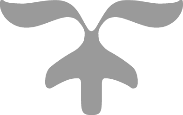 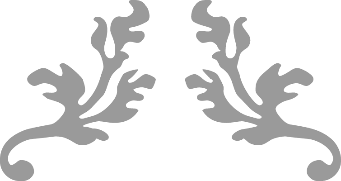 